DSWD DROMIC Report #29 on Typhoon “ODETTE” as of 29 December 2021, 6AMSituation OverviewOn 14 December 2021, the center of Severe Tropical Storm (STS) “ODETTE” was estimated on all available data at 890 km east of Mindanao (8.3°N, 134.4°E).  On 15 December 2021, “ODETTE” intensified into a Typhoon as it moved westward over the Philippine Sea east of Mindanao. On 16 December 2021, Typhoon “ODETTE” further intensified and made its initial landfall in Siargao Island, Surigao Del Norte at 1:30 PM bringing torrential rains over Caraga, Central Visayas, Misamis Oriental, Camiguin, Southern Leyte, and Negros Occidental; moderate to heavy with at times intense rains over Leyte, the southern portions of Eastern Samar and Samar, Zamboanga del Norte, Lanao del Sur, Davao Oriental, Davao de Oro, Davao del Norte, and the rest of Northern Mindanao and light to moderate with at times heavy rains over Bicol Region, Quezon, and the rest of Visayas, the rest of Zamboanga Peninsula, and mainland Bangsamoro. On the same day, Typhoon “ODETTE” made another landfall in Cagdianao, Dinagat Islands at 3:10 PM, third at Liloan, Southern Leyte at 4:50 PM, fourth at Padre Burgos, Southern Leyte at 5:40 PM, fifth at Pres. Carlos P. Garcia, Bohol at 6:30 PM, sixth at Bien Unido, Bohol at 7:30 PM, and seventh at Carcar, Cebu at 10:00 PM. On 17 December 2021, Typhoon “ODETTE” made its eighth landfall in La Libertad, Negros Oriental at 12 AM, and finally, it made its ninth landfall in Roxas, Palawan at 3:10 PM. “ODETTE” left the Philippine Area of Responsibility (PAR) on 18 December 2021 at 12:40 PM.  Source: DOST-PAGASA Severe Weather BulletinStatus of Affected Areas and PopulationA total of 1,404,965 families or 5,383,071 persons were affected by Typhoon “ODETTE” in 7,017 Barangays in Regions V, VI, VII, VIII, IX, X, XI, XII, MIMAROPA, and Caraga (see Table 1).Table 1. Number of Affected Families / Persons Note: The decrease in the number of affected families in Iloilo is based on the validated report submitted by the LGU and PDO assigned in the province as of 28 December, 2021. Hence, ongoing validation and assessment being conducted. Source: DSWD-Field Offices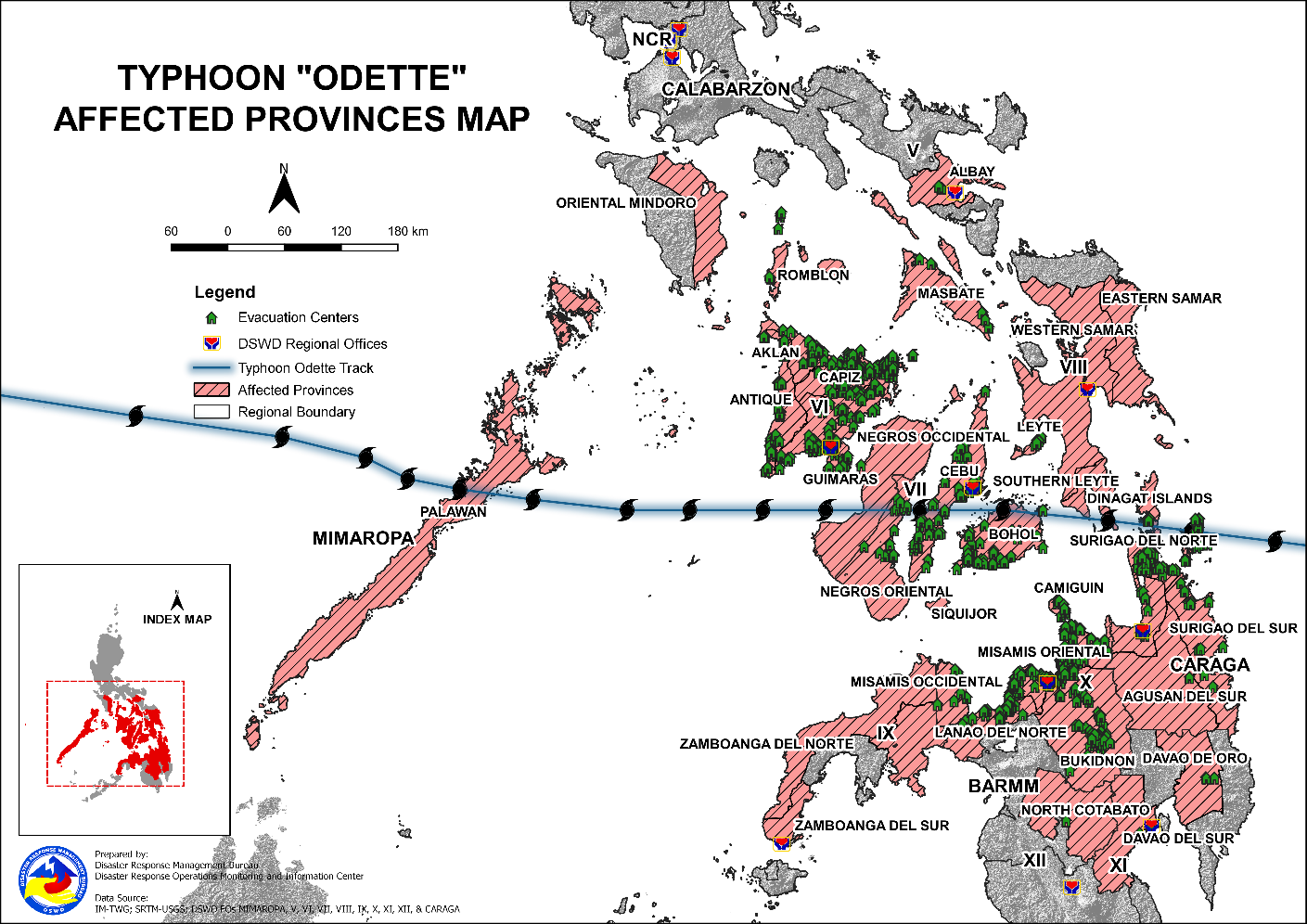 Status of Displaced PopulationInside Evacuation CentersThere are 88,051 families or 354,207 persons currently taking temporary shelter in        1,488 evacuation centers in Regions VI, VII, VIII, X, MIMAROPA, and Caraga (see Table 2).Table 2. Number of Displaced Families / Persons Inside Evacuation CentersNote: Changes in figures are based on the ongoing assessment and validation that are continuously being conducted. Source: DSWD-Field OfficesOutside Evacuation CentersThere are 67,099 families or 223,069 persons temporarily staying with their relatives and/or friends in Regions VI, VII, VIII, MIMAROPA and Caraga (see Table 3).Table 3. Number of Displaced Families / Persons Outside Evacuation CentersNote: Changes in figures are based on the ongoing assessment and validation that are continuously being conducted. Source: DSWD-Field OfficesTotal Displaced PopulationThere are 155,150 families or 577,276 persons still displaced in Regions VI, VII, VIII, X, MIMAROPA and Caraga due to Typhoon “ODETTE” (see Table 4).Table 4. Total Number of Displaced Families / PersonsNote: Changes in figures are based on the ongoing assessment and validation that are continuously being conducted. Source: DSWD-Field OfficesDamaged HousesA total of 539,077 houses were damaged; of which, 175,275 are totally damaged and       364,982 are partially damaged in Regions VI, VII, VIII, IX, X, MIMAROPA and Caraga (see Table 5).Table 5. Number of Damaged HousesNote: Changes in figures are based on the ongoing assessment and validation that are continuously being conducted. Source: DSWD-FOsCost of Humanitarian Assistance ProvidedA total of ₱180,777,978.07 worth of assistance was provided to the affected families; of which, ₱137,504,863.12 from the DSWD, ₱42,188,839.95 was provided by the Local Government Units (LGUs), ₱1,071,775.00 from Non-Government Organizations (NGOs) and ₱12,500.00 from Other Partners (see Table 6).Table 6. Cost of Assistance Provided to Affected Families / PersonsNote: This version reflects the updated cost of assistance provided by DSWD to Palawan upon validation of DSWD-Field Office MIMAROPA as of 28 December 2021, 12MN.Source: DSWD-FOsResponse Actions and InterventionsStandby Funds and Prepositioned Relief StockpileNote: The Inventory Summary is as of 29 December 2021, 12MN Replenishment of standby funds for DSWD-FO IX is being processed.Source: DSWD-DRMB and DSWD-NRLMBStandby Funds ₱662.50 million Quick Response Fund (QRF) at the DSWD-Central Office.₱41.14 million available at DSWD-FO MIMAROPA, V, VI, VII, VIII, X, XI, and Caraga.₱29.08 million in other DSWD-FOs which may support the relief needs of the displaced families due to Typhoon “Odette” through inter-FO augmentation.Prepositioned FFPs and Other Relief Items66,996 FFPs available in Disaster Response Centers; of which, 58,298 FFPs are at the National Resource Operations Center (NROC), Pasay City and 8,698 FFPs are at the Visayas Disaster Response Center (VDRC), Cebu City.117,475 FFPs available at DSWD-FO V, VI, VII, VIII, IX, X, XI, MIMAROPA, and Caraga.89,917 FFPs in other DSWD-FOs which may support the relief needs of the displaced families due to Typhoon “Odette” through inter-FO augmentation.₱1.54 billion worth of food and non-food items (FNIs) at NROC, VDRC and DSWD-FO warehouses countrywide.Food and Non-Food ItemsDSWD-FO CARDSWD-FO IIDSWD-FO MIMAROPADSWD-FO VDSWD-FO VIDSWD-FO VIIDSWD-FO VIIIDSWD-FO IXDSWD-FO XDSWD-FO XIDSWD-FO CaragaCamp Coordination and Camp ManagementDSWD-FO MIMAROPADSWD-FO VIDSWD-FO VIIDSWD-FO VIIIDSWD-FO IXDSWD-FO XDSWD-FO XIDSWD-FO CARAGAInternally Displaced Persons (IDPs) ProtectionDSWD-FO MIMAROPADSWD-FO VIDSWD-FO VIIDSWD-FO XIOther ActivitiesDSWD-DRMBNRLMBDSWD-FO CARDSWD-FO IIDSWD-FO CALABARZONDSWD-FO MIMAROPADSWD-FO VDSWD-FO VIDSWD-FO VIIDSWD-FO VIIIDSWD-FO IXDSWD-FO XDSWD-FO XIDSWD-FO CARAGAPhoto Documentation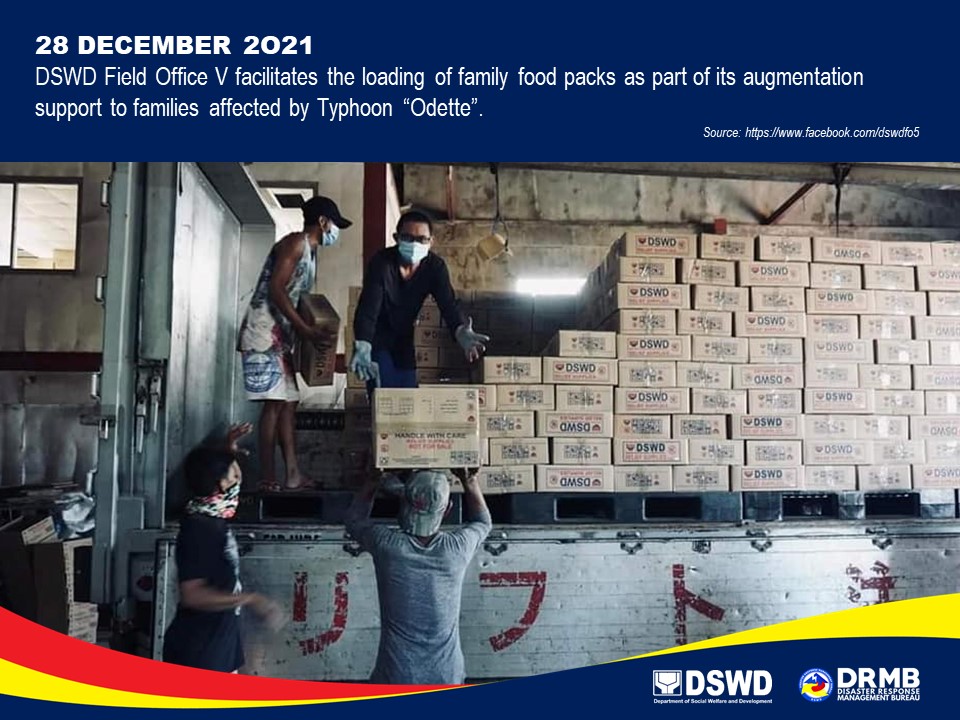 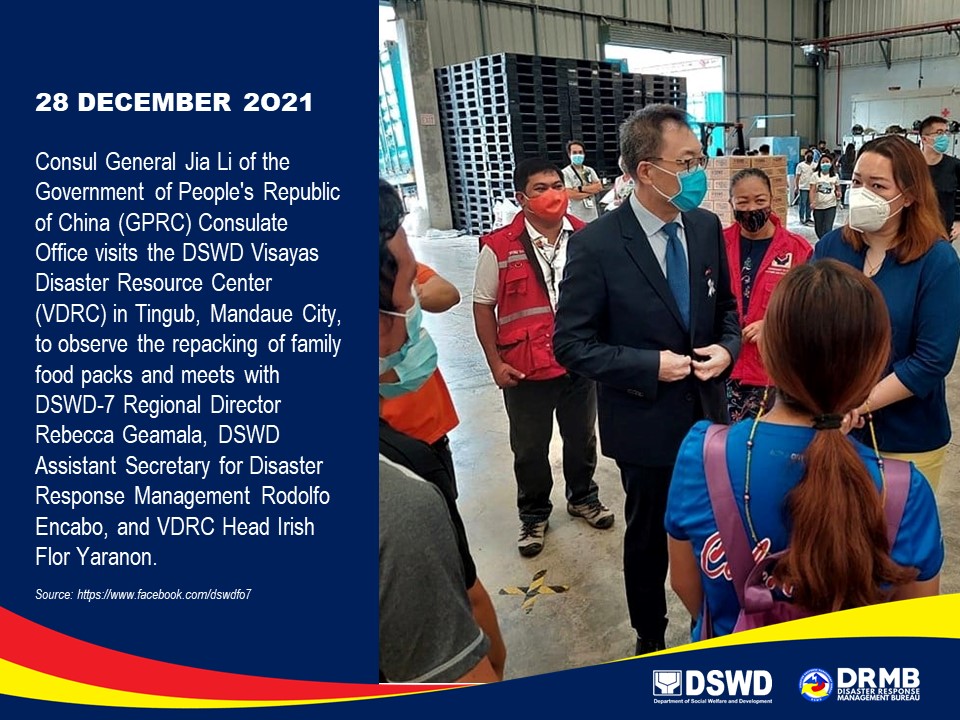 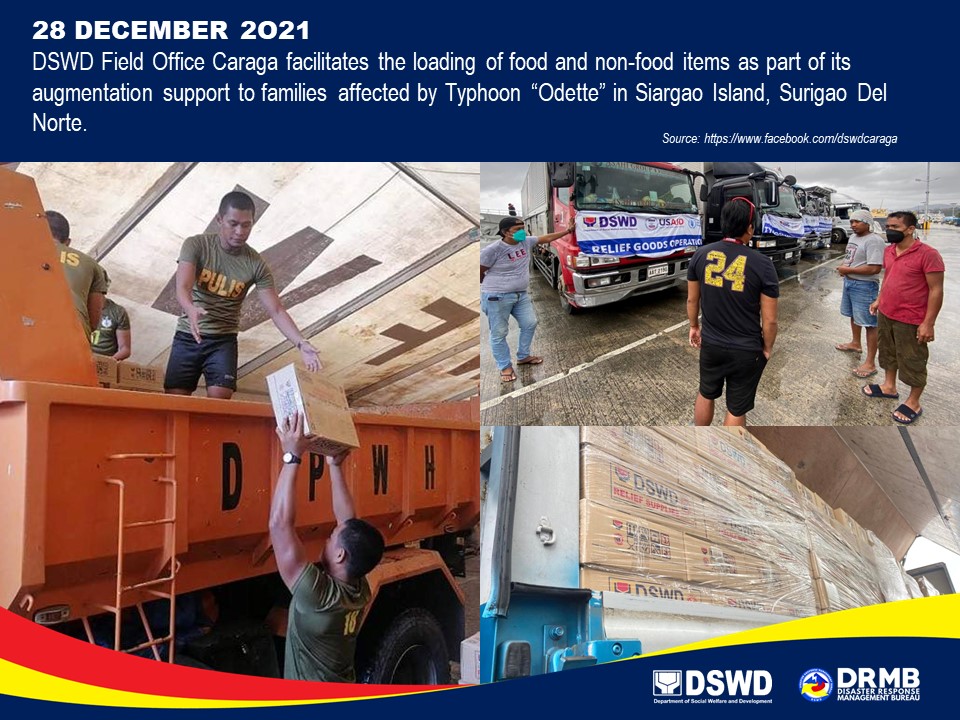 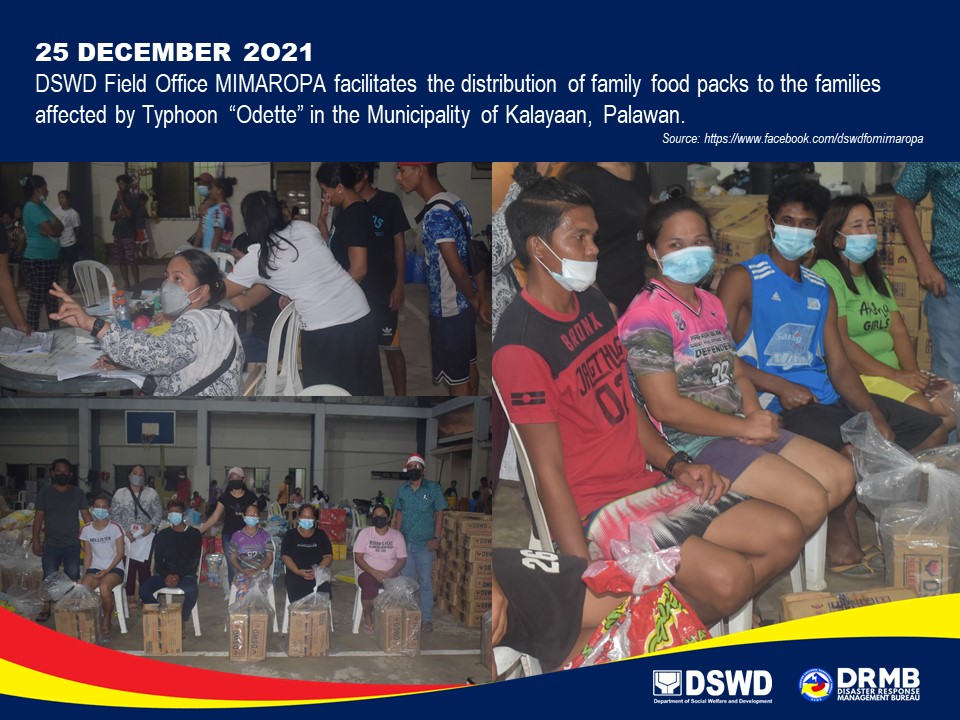 *****The Disaster Response Operations Monitoring and Information Center (DROMIC) of DSWD-DRMB is closely coordinating with the concerned DSWD-FOs for significant disaster response updates and assistance provided.REGION / PROVINCE / MUNICIPALITY REGION / PROVINCE / MUNICIPALITY  NUMBER OF AFFECTED  NUMBER OF AFFECTED  NUMBER OF AFFECTED REGION / PROVINCE / MUNICIPALITY REGION / PROVINCE / MUNICIPALITY  Barangays  Families  Persons GRAND TOTALGRAND TOTAL 7,017  1,404,965  5,383,071 MIMAROPAMIMAROPA248 54,216 223,225 Oriental MindoroOriental Mindoro8  268 1,317 Naujan 4 214  1,069 Puerto Galera 3 27 113 Victoria 1 27 135 PalawanPalawan223 53,730 220,996 Aborlan 7  1,143  4,567 Agutaya 2 219 871 Araceli 7 292  1,086 Brooke's Point 10 147 670 Cagayancillo 12 441  1,799 Coron 21  1,404  5,082 Culion 5 37 95 Cuyo 16  1,107  3,326 Dumaran 8  2,840  14,200 El Nido (Bacuit) 5 54 390 Linapacan 3 376  1,803 Magsaysay 3  1,683  8,415 Narra 12 641  1,920 Puerto Princesa City (Capital) 60  22,663  83,095 Quezon 3 372  1,482 Roxas 10  7,527  26,173 San Vicente 7 268  1,219 Taytay 31  12,455  64,498 Kalayaan 1 61 305 RomblonRomblon17  218  912 Banton 7 113 512 Cajidiocan 3 53 219 Corcuera 1 4 12 Ferrol 3 40 131 Santa Fe 3 8 38 REGION VREGION V39 1,397 4,337 AlbayAlbay7  447 1,241 Guinobatan 5 427  1,184 City of Ligao 2 20 57 MasbateMasbate32  950 3,096 Aroroy 3 83 373 Baleno 1 23 62 Cataingan 1 64 206 Esperanza 15 585  1,706 City of Masbate (capital) 1 7 32 Palanas 3 53 193 Pio V. Corpuz (Limbuhan) 2 66 248 Placer 3 29 120 San Jacinto 2 36 143 Uson 1 4 13 REGION VIREGION VI 2,533 403,596  1,649,968 AklanAklan256 16,830 65,450 Altavas 14  1,595  5,428 Balete 10  1,252  4,733 Banga 14 111 544 Batan 20 743  2,658 Kalibo (capital) 16 336  2,596 Libacao 7 187 777 Madalag 13 344  1,127 New Washington 17  1,720  6,821 Buruanga 15  5,263  20,905 Ibajay 22 611  2,462 Lezo 13 305  1,011 Makato 18 650  2,770 Malay 17 536  2,337 Malinao 12 190 687 Nabas 17  1,432  5,205 Numancia 17  1,009  3,530 Tangalan 14 546  1,859 AntiqueAntique441 29,588 121,915 Anini-y 22  1,976  6,607 Belison 11  2,820  14,127 Hamtic 43  2,944  13,018 San Jose (capital) 25  1,046  4,667 San Remigio 32  1,209  5,750 Sibalom 39  1,815  7,735 Tobias Fornier (Dao) 50  2,753  11,172 Valderrama 17 319  1,211 Barbaza 10 512  1,575 Bugasong 20 653  2,336 Caluya 22  2,359  8,731 Culasi 41  2,674  10,746 Laua-an 31  1,089  4,488 Libertad 21  4,851  21,273 Pandan 13 235 785 Patnongon 17 619  2,494 Sebaste 7 185 670 Tibiao 20  1,529  4,530 CapizCapiz356 36,442 130,033 Cuartero 22  2,293  7,888 Dao 20  2,312  8,627 Dumalag 14 337  1,071 Dumarao 18  7,470  27,880 Ivisan 15 485  1,617 Jamindan 20 824  2,631 Mambusao 22 829  2,655 Panay 40  1,445  4,794 Panitan 22 515  2,525 Pilar 24  2,531  7,822 Pontevedra 26  2,527  8,418 President Roxas 21  2,310  8,491 Roxas City (capital) 33  2,313  7,571 Sapi-an 17 663  2,540 Sigma 21  8,835  32,925 Tapaz 21 753  2,578 GuimarasGuimaras36 2,558 10,669 Buenavista 18  1,440  7,200 San Lorenzo 7 443  1,494 Jordan (capital) 9 514  1,410 Nueva Valencia 1 88 317 Sibunag 1 73 248 IloiloIloilo925 69,915 262,743 Ajuy 33  9,681  36,810 Alimodian 27 332  1,485 Anilao 13 359  1,409 Badiangan 31 644  2,629 Balasan 23  2,075  7,426 Banate 18  2,233  7,532 Barotac Nuevo 29  3,218  16,090 Barotac Viejo 1 430  1,603 Batad 12 141 509 Bingawan 5 52 234 Cabatuan 39 559  2,073 Calinog 34 389  1,670 Carles 33  4,330  17,100 Concepcion 25  4,462  14,335 Dingle 3 61 305 Dueñas 9 114 444 Dumangas 16 108 515 Estancia 19  1,016  3,626 Guimbal 33 303  1,130 Igbaras 1 460  1,884 Iloilo City (capital) 36  1,193  4,329 Janiuay 32 515  2,756 Lambunao 65  2,023  8,438 Leganes 18  1,799  7,107 Lemery 29  1,658  5,491 Leon 61 476  1,924 Maasin 1 190 950 Miagao 15 346  1,380 Mina 4 35 168 New Lucena 1 732  3,660 Oton 11 86 337 City of Passi 23 782  2,948 Pavia 12 520  2,500 Pototan 21 206 850 San Dionisio 1  2,423  8,134 San Enrique 23  7,864  27,908 San Joaquin 38  1,437  4,603 San Miguel 24 817  3,402 San Rafael 9 525  1,805 Santa Barbara 8 67 261 Sara 42  11,434  41,079 Tigbauan 14 279  1,026 Tubungan 9 84 344 Zarraga 24  3,457  12,534 Negros OccidentalNegros Occidental519 248,263  1,059,158 Bacolod City (capital) 59  8,802  44,254 Bago City 24  13,386  66,970 Binalbagan 16  18,258  91,290 Cadiz City 20  1,901  6,924 Calatrava 1 166 498 Candoni 9  7,325  27,658 Cauayan 17  12,450  48,868 Enrique B. Magalona (Saravia) 23  9,963  49,815 City of Escalante 21  1,903  6,464 City of Himamaylan 19  34,264  99,128 Hinigaran 23  13,242  52,968 Hinoba-an (Asia) 13  1,043  3,984 Ilog 15  16,728  83,615 Isabela 12 481  1,996 City of Kabankalan 29  33,107  135,883 La Carlota City 14  11,517  57,585 La Castellana 13  17,310  74,856 Manapla 12  2,221  11,105 Moises Padilla (Magallon) 15  9,412  47,060 Murcia 3 47 155 Pontevedra 19  1,279  4,740 Pulupandan 20  2,154  9,946 Sagay City 26  5,651  26,735 Salvador Benedicto 7  7,860  29,273 San Carlos City 12  2,194  9,581 San Enrique 10  3,962  19,810 Silay City 15 697  2,588 City of Sipalay 13  1,064  3,750 City of Talisay 21 823  4,115 Toboso 1 250 750 Valladolid 16  6,888  27,219 City of Victorias 1  1,915  9,575 REGION VIIREGION VII 1,672 434,671  1,507,272 BoholBohol626 139,724 413,367 Alburquerque 11  2,841  8,523 Alicia 15  7,500  22,754 Anda-  5,618  17,010 Antequera 21  4,492  13,476 Baclayon 6 26 81 Balilihan 31  4,526  13,578 Batuan 15  1,992  5,976 Bien Unido 15  7,500  22,500 Bilar 5 148 711 Buenavista 35  9,060  27,180 Calape 33  2,185  4,874 Candijay 18  1,260  4,477 Catigbian 11 330 990 Clarin 24  7,500  22,500 Corella 8  2,012  6,036 Dauis 1 223 887 Dimiao 16  3,396  10,998 Duero 16  1,798  5,394 Garcia Hernandez 29  2,581  9,829 Jetafe 24  9,266  27,798 Guindulman 6  1,023  3,862 Inabanga 50  13,305  39,915 Jagna 33  2,633  4,242 Lila 3 58 284 Loay 17 458  1,374 Loboc 10 141 423 Loon 29  2,711  8,133 Mabini 8 495  1,654 Maribojoc 1 752  2,844 Panglao 3 10 48 Pilar 1 7 29 Pres. Carlos P. Garcia (Pitogo)-  6,335  8,668 San Isidro 2 14 67 San Miguel 17  7,185  24,300 Sevilla 13  2,940  8,820 Sierra Bullones 11 220 905 Sikatuna 10  1,905  5,715 Tagbilaran City (capital) 10 271  1,063 Talibon 1 60 261 Trinidad 6 19 84 Tubigon 16 861  2,881 Ubay 44  24,031  72,093 Valencia 1 36 130 CebuCebu750 178,286 616,200 Alcantara 8  4,259  12,777 Alcoy 8  2,326  6,978 Alegria 4 199 813 Aloguinsan 5 78 331 Argao 15 335  1,261 Asturias 8 199 904 Badian 29  4,818  20,093 Balamban 28  1,534  7,236 Bantayan 12 390  1,545 Barili 42  27,097  77,757 City of Bogo 16 200 762 Boljoon 11  4,117  12,351 Borbon 4 79 303 City of Carcar 15 979  4,518 Carmen 21 549  1,920 Catmon 19  1,243  3,425 Cebu City (capital) 80  4,400  22,000 Compostela 17 181 509 Consolacion 9 231 961 Cordoba 12 400  2,341 Daanbantayan 1  1,575  5,879 Dalaguete 32  3,628  10,884 Danao City 42  2,391  6,628 Dumanjug 8 558 623 Lapu-Lapu City (Opon) 30  60,888  217,502 Liloan 14  2,028  2,028 Madridejos 14  3,604  14,502 Mandaue City 25  9,320  35,598 Medellin 19  9,115  29,123 Minglanilla 11 930  2,034 Moalboal 14  7,786  26,929 City of Naga 28  2,638  10,214 Oslob 9 738  4,428 Pilar- 432  1,322 Pinamungahan-  5,805  17,417 Poro-  1,547  4,643 Ronda 8 263 974 Samboan 1 74 414 San Fernando 10 540  1,437 San Francisco 13 868  5,243 San Remigio 22  1,268  5,210 Santa Fe 6  1,335  5,714 Santander- 253 759 Sibonga 7 109 482 Sogod 18  2,359  8,250 Tabogon 11 651  2,048 Tabuelan 7 696  1,143 City of Talisay 22  2,555  13,865 Toledo City 1 55 220 Tuburan 5 255 804 Tudela 9 408  1,098 SiquijorSiquijor17  602 2,204 Enrique Villanueva 6 202 710 Larena 2 98 318 Lazi 3 114 502 Maria 1 54 90 San Juan 1 57 364 Siquijor (capital) 4 77 220 Negros OrientalNegros Oriental279 116,059 475,501 Amlan (Ayuquitan) 4  1,855  9,275 Ayungon 15  6,063  30,315 Bacong 17 576  2,880 Bais City 11 324  1,277 Basay 10 790  3,950 City of Bayawan (Tulong) 10  3,614  18,070 Bindoy (Payabon) 64  33,823  110,494 Canlaon City-  15,914  52,982 Dauin 1 184 920 Dumaguete City (capital) 37  1,904  4,305 City of Guihulngan 11  8,402  42,010 Jimalalud 6  3,711  18,555 La Libertad 1  2,033  10,165 Mabinay 32  13,389  66,945 Manjuyod 6  11,375  44,362 Pamplona 1  1,002  5,010 San Jose 3  1,476  5,866 Siaton 1  2,959  14,795 Sibulan 14  1,134  5,670 City of Tanjay 24  1,012  5,060 Tayasan 4  2,389  11,945 Valencia (Luzurriaga) 4 214  1,070 Vallehermoso 2  1,736  8,680 Zamboanguita 1 180 900 REGION VIIIREGION VIII 1,152 239,804 925,549 Eastern SamarEastern Samar229 48,168 177,153 Arteche 20  4,614  17,294 City of Borongan (capital) 4  1,276  4,782 Can-Avid 10 329  1,645 Dolores 1 443  2,215 Jipapad 4 51 216 Maslog 12  1,572  7,870 Oras 23 681  2,897 San Julian 16  4,255  21,275 San Policarpo 1  4,565  17,290 Sulat 9  1,631  3,889 Taft 1 213 914 Balangiga 13  4,336  15,921 Balangkayan 14 607  2,239 General MacArthur 16  1,295  4,587 Giporlos 18  3,569  11,402 Guiuan 36  5,489  17,488 Hernani 11  2,707  9,640 Lawaan 15  1,689  5,426 Llorente 1 367  1,445 Maydolong 1  1,214  4,054 Mercedes 1  1,725  3,648 Quinapondan 1  1,905  8,950 Salcedo 1  3,635  12,066 LeyteLeyte460 103,519 406,285 Alangalang 39  5,276  21,358 Palo 1 368  1,840 Santa Fe 20  1,776  6,722 Tacloban City (capital) 99  3,904  17,002 Tanauan 45  6,991  22,268 Dulag 36  2,846  9,672 MacArthur 1  2,807  9,409 Mayorga 16  1,775  8,875 Leyte 1 176 880 Ormoc City 11 427  2,135 Abuyog 7  5,171  21,153 Bato 9  10,410  48,612 City of Baybay 1  9,016  45,080 Hilongos 51  19,133  61,482 Hindang 17  3,164  12,368 Inopacan 20  6,220  24,880 Javier (Bugho) 28  7,968  28,304 Mahaplag 28  5,307  26,535 Matalom 30  10,784  37,710 Western SamarWestern Samar16 2,667 10,027 San Jorge 1 124 509 Santo Nino 1 29 110 Tagapul-an 14  2,514  9,408 Southern LeyteSouthern Leyte447 85,450 332,084 Bontoc 35  6,599  24,351 Limasawa 6  1,794  6,426 City of Maasin (capital) 42  3,988  14,724 Macrohon 30  7,916  39,580 Malitbog 37  5,523  24,820 Padre Burgos 11  3,689  11,395 Tomas Oppus 29  5,588  16,980 Anahawan 14  2,322  8,575 Hinunangan 40  3,708  12,967 Hinundayan 17  3,727  13,547 Libagon 18  5,555  19,511 Liloan 24  6,130  19,641 Pintuyan 23  3,032  15,160 Saint Bernard 30  5,919  28,414 San Francisco 22  5,000  14,600 San Juan (Cabalian) 18  4,887  15,203 San Ricardo 15  2,993  10,790 Silago 15  2,424  12,120 Sogod 21  4,656  23,280 REGION IXREGION IX38 1,387 7,222 Zamboanga del NorteZamboanga del Norte34  976 5,167 Dapitan City 12 436  2,180 Dipolog City (capital) 6 99 495 Jose Dalman (Ponot) 1 10 50 Labason 7 257  1,754 Liloy 7 157 603 Pres. Manuel A. Roxas 1 17 85 Zamboanga del SurZamboanga del Sur4  411 2,055 Bayog 1 43 215 Tabina 1 20 100 Zamboanga City 2 348  1,740 REGION XREGION X402 48,765 182,856 BukidnonBukidnon54 6,290 21,206 Libona 2 69 345 Malitbog 9  2,500  8,587 Sumilao 2 26 90 Cabanglasan 3 71 355 Impasug-ong 5 59 186 City of Malaybalay (capital) 12 395  1,519 San Fernando 1 3 15 Maramag 2 71 480 City of Valencia 18  3,096  9,629 CamiguinCamiguin32 1,351 5,862 Mahinog 8 565  2,898 Mambajao (capital) 8 238 974 Catarman 3 57 268 Guinsiliban 6 317  1,152 Sagay 7 174 570 Lanao del NorteLanao del Norte56 3,607 19,378 Iligan City 30  2,476  14,856 Bacolod 6 347  1,553 Kauswagan 6 358  1,398 Kolambugan 3 152 627 Maigo 1 129 421 Matungao 4 74 254 Pantar 1 2 12 Tubod (capital) 1 16 80 Lala 3 48 165 Salvador 1 5 12 Misamis OccidentalMisamis Occidental24 6,198 21,165 Aloran 1 62 225 Lopez Jaena 2 238  1,250 Oroquieta City (capital) 5  4,425  15,011 Panaon 1 1 8 Plaridel 3 81 288 Bonifacio 6  1,336  4,153 Clarin 1 11 55 Don Victoriano Chiongbian (Don Mariano Marcos) 2 29 130 Ozamis City 2 6 25 Sinacaban 1 9 20 Misamis OrientalMisamis Oriental236 31,319 115,245 Cagayan De Oro City (capital) 40  7,320  23,731 Balingasag 22  2,396  10,956 Balingoan 5 430  1,574 Binuangan 7 504  2,505 Gingoog City 24  2,687  10,031 Kinoguitan 2 150  1,150 Lagonglong 10  1,515  6,465 Magsaysay (Linugos) 25  5,000  16,035 Medina 5 178 605 Salay 8 789  2,672 Sugbongcogon 11  2,972  8,583 Talisayan 11  1,049  4,042 Alubijid 3 226 958 Claveria 4 111 443 City of El Salvador 6 485  1,404 Initao 2 20 94 Jasaan 14  1,946  9,626 Libertad 4 290 990 Lugait 5 208 901 Manticao 4 225  1,012 Naawan 6 126 702 Opol 2 449  1,789 Tagoloan 9  2,108  8,438 Villanueva 7 135 539 REGION XIREGION XI4  297  998 Davao de OroDavao de Oro3  295  985 Nabunturan (capital) 2 107 371 New Bataan 1 188 614 Davao del SurDavao del Sur1  2  13 Davao City 1 2 13 REGION XIIREGION XII1 2,106 8,884 North CotabatoNorth Cotabato1 2,106 8,884 Kabacan 1  2,106  8,884 CARAGACARAGA928 218,726 872,760 Agusan del NorteAgusan del Norte193 47,132 194,368 Buenavista 17 766  2,811 Butuan City (capital) 59  10,198  39,801 City of Cabadbaran 30  12,528  62,004 Carmen 6 233 781 Jabonga 15  7,862  27,023 Kitcharao 11  5,995  21,278 Las Nieves 5 27 137 Magallanes 7 777  2,574 Nasipit 16 530  1,837 Remedios T. Romualdez 5 529  1,625 Santiago 9  4,085  17,151 Tubay 13  3,602  17,346 Agusan del SurAgusan del Sur105 23,769 88,328 City of Bayugan 3 446  2,132 Bunawan 10 978  3,778 Esperanza 2 179 895 La Paz 2 93 465 Loreto 5 147 476 Prosperidad (capital) 32  7,258  25,137 Rosario 11  12,230  45,977 San Francisco 1 106 404 San Luis 1 7 26 Santa Josefa 1 17 60 Sibagat 18  1,110  3,162 Talacogon 2 130 540 Trento 16  1,062  5,250 Veruela 1 6 26 Dinagat IslandDinagat Island97 26,768 133,231 Basilisa (Rizal) 27  6,700  33,500 Cagdianao 14  5,615  28,075 Dinagat 12  3,415  17,075 Libjo (Albor) 16  5,052  25,260  Loreto 10  3,050  15,250 San Jose (capital) 9 368  1,231 Tubajon 9  2,568  12,840 Surigao del NorteSurigao del Norte291 59,290 222,601 Alegria 12 786  3,842 Bacuag 9  3,420  17,100 Burgos 6  1,364  6,691 Claver 14  2,747  10,137 Dapa 29  3,500  17,500 Del Carmen 20  9,122  28,086 General Luna 7 531  2,378 Gigaquit 13  3,180  14,519 Mainit 21  3,824  12,717 Malimono 14  5,856  18,055 Pilar 15  3,539  11,687 Placer 20  3,542  13,200 San Benito 6  1,654  6,029 San Francisco (Anao-aon) 10 747  2,869 San Isidro 10 867  2,881 Santa Monica (Sapao) 11  2,980  10,738 Sison 9  2,874  11,733 Socorro 12  1,360  4,971 Surigao City (capital) 33  5,168  19,291 Tagana-an 11  1,031  3,956 Tubod 9  1,198  4,221 Surigao del SurSurigao del Sur242 61,767 234,232 Barobo 18  4,469  17,387 Cagwait 11  3,734  14,237 Cantilan 17  3,490  13,431  Carmen 8  1,865  6,881 Carrascal 11  1,285  4,434 Cortes 12  2,131  7,659 Hinatuan 24  10,386  41,351 Lanuza 12  1,463  5,417 Lianga 13  3,296  12,553 Lingig 12  3,508  13,013 Madrid 14 468  1,894 Marihatag 12  3,071  12,767 San Agustin 13  3,821  15,022 San Miguel 13 953  4,185 Tagbina 7 402  1,429 Tago 24  8,831  29,108 City of Tandag (capital) 21  8,594  33,464 REGION / PROVINCE / MUNICIPALITY REGION / PROVINCE / MUNICIPALITY  NUMBER OF EVACUATION CENTERS (ECs)  NUMBER OF EVACUATION CENTERS (ECs)  NUMBER OF DISPLACED  NUMBER OF DISPLACED  NUMBER OF DISPLACED  NUMBER OF DISPLACED REGION / PROVINCE / MUNICIPALITY REGION / PROVINCE / MUNICIPALITY  NUMBER OF EVACUATION CENTERS (ECs)  NUMBER OF EVACUATION CENTERS (ECs)  INSIDE ECs  INSIDE ECs  INSIDE ECs  INSIDE ECs REGION / PROVINCE / MUNICIPALITY REGION / PROVINCE / MUNICIPALITY  NUMBER OF EVACUATION CENTERS (ECs)  NUMBER OF EVACUATION CENTERS (ECs)  Families  Families  Persons   Persons  REGION / PROVINCE / MUNICIPALITY REGION / PROVINCE / MUNICIPALITY  CUM  NOW  CUM  NOW  CUM  NOW GRAND TOTALGRAND TOTAL       7,543        1,488    418,558      88,051 1,632,953    354,207 MIMAROPAMIMAROPA          411             88      44,601        3,650    185,857      11,459 Oriental MindoroOriental Mindoro              8                -           262                -        1,287                - Naujan              4                -           214                -        1,069                - Puerto Galera              3                -             27                -           113                - Victoria              1                -             21                -           105                - PalawanPalawan          379             88      44,142        3,650    183,782      11,459 Aborlan              7                -        1,143                -        4,567                - Agutaya              5                -           219                -           871                - Araceli            22               2           292             41        1,086           205 Brooke's Point            11                -           147                -           670                - Cagayancillo            13                -           441                -        1,799                - Coron            47                -        1,404                -        5,082                - Culion              5                -             37                -             95                - Cuyo            20                -        1,100                -        3,309                - Dumaran            12             11           451           211        2,255        1,055 El Nido (Bacuit)              4                -             54                -           390                - Linapacan            12                -           376                -        1,803                - Magsaysay            18                -           439                -        1,277                - Narra            16                -           460                -        1,366                - Puerto Princesa City (Capital)          106             58      16,913        2,970      65,660        8,344 Quezon              3                -           372                -        1,482                - Roxas            30               1        7,527           160      26,173           636 San Vicente            16             16           268           268        1,219        1,219 Taytay            31                -      12,455                -      64,498                - Kalayaan              1                -             44                -           180                - RomblonRomblon            24                -           197                -           788                - Banton            10                -             92                -           388                - Cajidiocan              3                -             53                -           219                - Corcuera              3                -               4                -             12                - Ferrol              5                -             40                -           131                - Santa Fe              3                -               8                -             38                - REGION VREGION V            38                -        1,397                -        4,337                - AlbayAlbay              7                -           447                -        1,241                - Guinobatan              4                -           427                -        1,184                - City of Ligao              3                -             20                -             57                - MasbateMasbate            31                -           950                -        3,096                - Aroroy              3                -             83                -           373                - Baleno              1                -             23                -             62                - Cataingan              2                -             64                -           206                - Esperanza            15                -           585                -        1,706                - City of Masbate (capital)              1                -               7                -             32                - Palanas              3                -             53                -           193                - Pio V. Corpuz (Limbuhan)              2                -             66                -           248                - Placer              1                -             29                -           120                - San Jacinto              2                -             36                -           143                - Uson              1                -               4                -             13                - REGION VIREGION VI       3,217             53    106,863      17,337    428,265      88,413 AklanAklan          383                -        6,546                -      24,957                - Altavas            31                -           596                -        2,116                - Balete            31                -           552                -        2,155                - Banga            18                -             62                -           209                - Batan            25                -           317                -        1,238                - Kalibo (capital)            12                -           265                -        1,096                - Libacao              3                -           125                -           503                - Madalag            21                -           186                -           588                - New Washington            30                -        1,582                -        6,259                - Buruanga            49                -           203                -           710                - Ibajay            26                -           479                -        1,751                - Lezo            20                -           116                -           433                - Makato            29                -           237                -           935                - Malay              7                -           453                -        1,813                - Malinao            29                -           135                -           511                - Nabas            15                -           664                -        2,446                - Numancia            17                -           249                -           964                - Tangalan            20                -           325                -        1,230                - AntiqueAntique          569                -        9,113                -      33,632                - Anini-y            31                -           583                -        2,037                - Belison              9                -           141                -           406                - Hamtic            44                -           999                -        3,186                - San Jose (capital)            38                -           365                -        1,260                - San Remigio              1                -             88                -           396                - Sibalom            37                -           619                -        2,426                - Tobias Fornier (Dao)            36                -           630                -        2,486                - Valderrama            28                -           319                -        1,217                - Barbaza            15                -           440                -        1,329                - Bugasong            26                -           475                -        1,795                - Caluya            53                -        1,043                -        3,855                - Culasi            69                -           735                -        2,914                - Laua-an            40                -           429                -        1,838                - Libertad            43                -           418                -        1,471                - Pandan            21                -           185                -           630                - Patnongon            23                -           304                -        1,357                - Sebaste            14                -           103                -           376                - Tibiao            41                -        1,237                -        4,653                - CapizCapiz          669                -      13,040                -      45,027                - Cuartero            34                -           327                -        1,252                - Dao            47                -           490                -        1,735                - Dumalag            13                -           314                -           939                - Dumarao            62                -           649                -        2,458                - Ivisan            17                -           302                -        1,039                - Mambusao            40                -           364                -        1,314                - Panay            75                -           825                -        2,928                - Panitan            33                -           317                -        1,541                - Pilar            75                -        1,852                -        5,956                - Pontevedra            62                -        2,527                -        8,418                - President Roxas            19                -        1,410                -        4,967                - Roxas City (capital)            95                -        2,234                -        7,306                - Sapi-an            18                -           338                -        1,318                - Sigma            41                -           489                -        1,756                - Tapaz            38                -           602                -        2,100                - GuimarasGuimaras            64                -        1,148             20        3,165           100 Buenavista            34                -           351             20           770           100 San Lorenzo            14                -           151                -           517                - Jordan (capital)            13                -           514                -        1,410                - Nueva Valencia              2                -             88                -           317                - Sibunag              1                -             44                -           151                - IloiloIloilo          857             24      18,505           433      70,811        4,118 Ajuy            74                -        1,768                -        6,302                - Anilao            10                -           247                -        1,029                - Badiangan              7                -             10                -             51                - Balasan            47                -           676                -        2,606                - Banate            37                -           507                -        2,572                - Barotac Nuevo            13                -        1,536                -        7,680        2,515 Batad            15                -           141                -           473                - Bingawan              7                -             48                -           223                - Calinog            34                -           366                -        1,506                - Carles            81                -        1,659                -        6,974                - Concepcion          146                -        1,738                -        6,213                - Dingle              3                -             61                -           170                - Dueñas              4                -           111                -           432                - Dumangas            19                -           108                -           515                - Estancia            30                -        1,016                -        3,626                - Guimbal              8                -           109                -           342                - Iloilo City (capital)            51               2        1,143               7        4,167             35 Janiuay              6                -             38                -           162                - Leganes            13                -           327                -           963                - Lemery            29                -        1,474                -        4,967                - Leon            18                -           116                -           472                - Miagao            19                -           290                -        1,163                - Mina              7                -             23                -           116                - Oton              5                -               8                -             33                - City of Passi            26                -           507                -        1,882                - Pavia              5                -             37                -           118                - Pototan            21                -           202                -           837                - San Enrique            13                -           170                -           657                - San Joaquin            22             22           429           426        1,576        1,568 San Miguel              4                -               4                -             24                - San Rafael            23                -           525                -        1,805                - Santa Barbara              4                -             16                -             65                - Sara            24                -        2,751                -        9,807                - Tigbauan            20                -           279                -        1,026                - Tubungan              6                -             59                -           239                - Zarraga              6                -               6                -             18                - Negros OccidentalNegros Occidental          675             29      58,511      16,884    250,673      84,195 Bacolod City (capital)            26                -        1,220                -        4,986                - Bago City            13                -           514                -        2,570                - Binalbagan            35                -           569                -        2,444                - Cadiz City            81                -        1,762                -        6,444                - Calatrava              1                -           166                -           498                - Candoni              7                -        1,141                -        3,248                - Cauayan            16                -        2,149                -      10,004                - Enrique B. Magalona (Saravia)            37                -           553                -        1,107                - City of Escalante            28                -        1,903                -        6,375                - City of Himamaylan            10                -           506                -        2,530                - Hinigaran            46                -      13,242                -      52,968                - Hinoba-an (Asia)            30               3           929             15        3,649             78 Ilog            15             15      16,728      16,728      83,615      83,615 Isabela            12                -           481                -        1,996                - City of Kabankalan            25               3        3,583             33      12,181           135 La Carlota City            30                -           960                -        3,043                - La Castellana            28               5           623             56        2,850           167 Manapla              7                -           220                -           801                - Moises Padilla (Magallon)              1                -             18                -             59                - Murcia              3                -             47                -           155                - Pontevedra            39                -           667                -        2,437                - Pulupandan            14                -           609               4        2,006             12 Sagay City            49                -        1,251                -        4,718                - Salvador Benedicto            10                -             90                -           357                - San Carlos City            11               1           913               7        3,985             28 San Enrique            10               1           164             10           510             10 Silay City            15                -           697                -        2,588                - City of Sipalay            40               1           994             31        3,521           150 City of Talisay            21                -           823                -        4,115                - Toboso              1                -           250                -           750                - Valladolid            13                -        2,824                -      14,588                - City of Victorias              1                -        1,915                -        9,575                - REGION VIIREGION VII       1,299           435      91,576      15,777    339,458      61,696 BoholBohol          298           187      17,542        3,689      61,716      16,454 Alburquerque            12             12           292             72           541           327 Anda            14               3        1,876               9        6,931             25 Balilihan              1               1           145           145           541           541 Bilar              8                -           148                -           711                - Buenavista              2                -           438                -        1,131                - Calape            10                -           528                -        1,799                - Candijay            22             22           814             45        2,785             60 Dauis              1                -           223                -           887                - Dimiao            12             12             75             75           248           248 Duero              1               1           174           174           564           564 Garcia Hernandez            29             29        2,581        2,581        9,829        9,829 Guindulman            33             33        1,023                -        3,862                - Inabanga              1                -             70                -           104                - Lila              5               5             58             58           284           284 Loon              4                -             23                -             92                - Mabini              1                -           495                -        1,654                - Maribojoc            57               3           752             13        2,844        2,416 Panglao              2               2             10             10             48             48 Pilar              2               2               7                -             29                - San Isidro              2                -             14                -             67                - San Miguel            48             48        7,185           200      24,300           919 Sevilla              2               2               5                -             22                - Sierra Bullones            13                -           220                -           905                - Tagbilaran City (capital)              8               8           271           271        1,063        1,063 Talibon              2               2             60                -           261                - Trinidad              4                -             19                -             84                - Valencia              2               2             36             36           130           130 CebuCebu          838           220      66,015      11,396    243,759      42,232 Alegria              6               3           166             94           705           408 Aloguinsan              7                -             78                -           331                - Argao            20               7           335           104        1,261           375 Asturias              9                -           199                -           904                - Badian            81                -           789                -        3,006                - Balamban            52                -        1,478                -        6,970                - Bantayan            18                -           374                -        1,285                - Barili            19             19        7,236           439      23,037        1,787 City of Bogo              1                -           200                -           762                - Boljoon              6               6             63             63           294           294 Borbon              4                -             79                -           303                - City of Carcar              2               2           272           272        1,372        1,372 Carmen            17                -           549                -        1,920                - Catmon            27                -        1,243                -        3,425                - Cebu City (capital)              1                -        4,400                -      22,000                - Compostela              5               5           181           181           509           509 Consolacion            10             10           231           231           961           961 Cordoba            13             13           400           400        2,341        2,341 Daanbantayan            65                -        1,575                -        5,879                - Dumanjug            11             11           558           558           623           623 Lapu-Lapu City (Opon)            30             30      10,766        2,440      44,671      10,802 Liloan            36             36        2,028        2,028        2,028        2,028 Madridejos            14                -        1,886                -        7,304                - Mandaue City            29               8        9,320           173      35,598        1,457 Medellin            71                -        9,115                -      29,900                - Minglanilla            14                -           930                -        2,034                - City of Naga            11             11           465           465        2,842        2,842 Oslob            10             10           738           738           738           738 Pilar            23                -           216                -           706                - Ronda            15               8           263           115           974           393 Samboan              8                -             74                -           414                - San Fernando              1               1           540           540        1,437        1,437 San Francisco            42                -           868                -        5,243                - San Remigio              4                -           928                -        2,601                - Santa Fe            19                -           493                -        1,945                - Sogod            18                -        2,359                -        8,250                - Tabogon            25                -           651                -        2,048                - Tabuelan            22                -           696                -        1,151                - City of Talisay            40             40        2,555        2,555      13,865      13,865 Toledo City              2                -             55                -           220                - Tuburan              7                -           255                -           804                - Tudela            23                -           408                -        1,098                - SiquijorSiquijor            15                -           602                -        2,150                - Enrique Villanueva              3                -           202                -           710                - Larena              3                -             98                -           318                - Lazi              3                -           114                -           448                - Maria              1                -             54                -             90                - San Juan              1                -             57                -           364                - Siquijor (capital)              4                -             77                -           220                - Negros OrientalNegros Oriental          148             28        7,417           692      31,833        3,010 Amlan (Ayuquitan)              7                -           127                -           557                - Ayungon              4                -           142                -           574                - Bacong              1                -             48                -           224                - Bais City            14             14           210           210           877           877 Basay              7                -           191                -           861                - City of Bayawan (Tulong)            22                -           814                -        3,659                - Bindoy (Payabon)              3                -           116                -           457                - Dauin               -                -           184           184           920           920 Dumaguete City (capital)            17                -           611                -        2,058                - City of Guihulngan            23               2           760             68        1,661           283 Jimalalud            10               6           233           114           916           446 La Libertad              1               1               1               1               7               7 Mabinay              1               1               1               1               7               7 Manjuyod            10               2           139               8           530             27 Santa Catalina              6                -           316                -        1,279                - Siaton              2                -        2,959                -      14,795                - Sibulan              8                -           172                -           661                - Tayasan              4               2           153           106           642           443 Valencia (Luzurriaga)              5                -             24                -           114                - Vallehermoso              2                -             36                -           134                - Zamboanguita              1                -           180                -           900                - REGION VIIIREGION VIII          415           390      24,567      21,813      90,455      82,016 Eastern SamarEastern Samar              4                -           469                -        2,345                - Dolores              1                -           443                -        2,215                - Sulat              1                -               4                -             20                - Giporlos              1                -               1                -               5                - Hernani              1                -             21                -           105                - LeyteLeyte            31             25        4,080        4,001      17,439      17,115 Dulag              6                -             79                -           324                - Abuyog              1               1           931           931        2,560        2,560 Bato              8               8        1,933        1,933        8,870        8,870 Inopacan            16             16        1,137        1,137        5,685        5,685 Southern LeyteSouthern Leyte          380           365      20,018      17,812      70,671      64,901 Bontoc            21             21           363           363        1,390        1,390 Limasawa              9               9           214           214           926           926 City of Maasin (capital)          138           138        3,216        3,216      12,476      12,476 Macrohon              8               8           126           126           451           451 Malitbog              5               5             30             30           150           150 Padre Burgos              1               1        1,067        1,067        3,872        3,872 Tomas Oppus            34             34        5,588        5,588      16,980      16,980 Anahawan            13             13           568           568        2,056        2,056 Hinunangan            20             20           442           442        1,837        1,837 Hinundayan            14             14           167           167           575           575 Libagon            19             19           877           877        2,559        2,559 Liloan            15                -           832             35        2,509           179 Pintuyan              1               1           238           238           877           877 Saint Bernard            31             31        3,326        3,326      13,464      13,464 San Francisco              1               1           164           164           820           820 San Juan (Cabalian)              1               1           278           278        1,014        1,014 San Ricardo              7               7             98             98           411           411 Silago            37             37        1,409                -        3,440                - Sogod              5               5        1,015        1,015        4,864        4,864 REGION XREGION X          478               3      36,201             19     141,635             71 BukidnonBukidnon            54                -        4,110                -      13,770                - Libona              2                -             69                -           345                - Malitbog            10                -           323                -        1,166                - Sumilao              2                -             26                -             90                - Cabanglasan              3                -             71                -           355                - Impasug-ong              5                -             59                -           186                - City of Malaybalay (capital)            12                -           395                -        1,519                - Maramag              2                -             71                -           480                - City of Valencia            18                -        3,096                -        9,629                - CamiguinCamiguin            34                -        1,351                -        5,862                - Mahinog              9                -           565                -        2,898                - Mambajao (capital)              9                -           238                -           974                - Catarman              3                -             57                -           268                - Guinsiliban              6                -           317                -        1,152                - Sagay              7                -           174                -           570                - Lanao del NorteLanao del Norte            71                -        3,605                -      19,346                - Iligan City            38                -        2,476                -      14,856                - Bacolod            12                -           347                -        1,553                - Kauswagan              6                -           358                -        1,398                - Kolambugan              3                -           152                -           607                - Maigo              2                -           129                -           421                - Matungao              5                -             74                -           254                - Tubod (capital)              1                -             16                -             80                - Lala              3                -             48                -           165                - Salvador              1                -               5                -             12                - Misamis OccidentalMisamis Occidental            19                -           791                -        3,342                - Aloran              1                -             62                -           225                - Lopez Jaena              2                -           139                -           868                - Oroquieta City (capital)              6                -           134                -           558                - Panaon              1                -               1                -               8                - Plaridel              3                -             81                -           288                - Bonifacio              1                -           330                -        1,220                - Don Victoriano Chiongbian (Don Mariano Marcos)              2                -             29                -           130                - Ozamis City              2                -               6                -             25                - Sinacaban              1                -               9                -             20                - Misamis OrientalMisamis Oriental          300               3      26,344             19      99,315             71 Cagayan De Oro City (capital)            55                -        7,320                -      23,731                - Balingasag            32               2        2,396             10      10,956             50 Balingoan              6                -           430                -        1,574                - Binuangan            16                -           504                -        2,505                - Gingoog City            26                -        2,687                -      10,031                - Kinoguitan              5                -           150                -        1,150                - Lagonglong            10                -        1,515                -        6,465                - Magsaysay (Linugos)              5                -           178                -           605                - Medina              5                -             25                -           105                - Salay            17                -           789                -        2,672                - Sugbongcogon            11                -        2,972                -        8,583                - Talisayan            23                -        1,049                -        4,042                - Alubijid              3                -           226                -           958                - Claveria              2                -           111                -           443                - City of El Salvador              6                -           485                -        1,404                - Initao              2                -             20                -             94                - Jasaan            21                -        1,946                -        9,626                - Libertad              5                -           290                -           990                - Lugait              5                -           208                -           901                - Manticao              6                -           225                -        1,012                - Naawan              6                -           126                -           702                - Opol              2                -           449                -        1,789                - Tagoloan            23               1        2,108               9        8,438             21 Villanueva              8                -           135                -           539                - REGION XIREGION XI            10                -           295                -           848                - Davao de OroDavao de Oro            10                -           295                -           848                - Nabunturan (capital)              2                -           107                -           371                - New Bataan              8                -           188                -           477                - REGION XIIREGION XII              1                -           669                -        3,096                - North CotabatoNorth Cotabato              1              -             669              -          3,096               -   Kabacan              1                -           669                -        3,096                - CARAGACARAGA       1,674           519    112,389      29,455    439,002    110,552 Agusan del NorteAgusan del Norte          380               5      26,902           207    111,560           885 Buenavista            17                -           762                -        2,782                - Butuan City (capital)          105               1        9,587             72      37,756           351 City of Cabadbaran            64               4        6,295           135      30,839           534 Carmen            16                -           229                -           760                - Jabonga            44                -        1,597                -        5,124                - Kitcharao            45                -        1,724                -        5,705                - Las Nieves              4                -             24                -           124                - Magallanes            13                -           773                -        2,550                - Nasipit            22                -           524                -        1,809                - Remedios T. Romualdez              2                -           529                -        1,625                - Santiago            11                -        1,256                -        5,140                - Tubay            37                -        3,602                -      17,346                - Agusan del SurAgusan del Sur          136                -        5,441                -      22,713                - City of Bayugan              1                -           446                -        2,132                - Bunawan            18                -           960                -        3,730                - Esperanza              3                -           179                -           895                - La Paz              2                -             82                -           410                - Loreto              5                -           147                -           476                - Prosperidad (capital)            12                -           554                -        2,973                - Rosario            32                -           756                -        3,186                - San Francisco              6                -           106                -           404                - San Luis              1                -               7                -             26                - Santa Josefa              1                -             17                -             60                - Sibagat            30                -        1,072                -        3,018                - Talacogon              6                -           130                -           540                - Trento            18                -           983                -        4,855                - Veruela              1                -               2                -               8                - Dinagat IslandDinagat Island            18             18           475           475        1,553        1,553 Libjo (Albor)              4               4           107           107           322           322 San Jose (capital)            14             14           368           368        1,231        1,231 Surigao del NorteSurigao del Norte          640           476      32,808      26,212    123,733      98,232 Alegria            17                -           538                -        2,555                - Bacuag            40             34           978           827        3,599        2,985 Burgos            15             11           443           259        2,097        1,184 Claver            32             32        2,405        2,405        9,048        9,048 Dapa              8               8           694           694        2,882        2,882 Del Carmen            28             27        2,726        2,495      10,996        8,613 General Luna              8               8           531           531        2,378        2,378 Gigaquit            42             41        3,180        3,083      14,519      14,034 Mainit            48             48        3,824        3,824      12,717      12,717 Malimono            54                -        2,117                -        7,125                - Pilar            47             47        2,367        2,367        8,121        8,121 Placer            65             25        2,300           354        8,472        1,630 San Benito              1               1             14             14             49             49 San Francisco (Anao-aon)            13             13           747           747        2,869        2,869 San Isidro            34             31           782           645        2,576        2,118 Santa Monica (Sapao)              6               6           215           215           911           911 Sison            22             22           877           877        3,036        3,036 Socorro            19             17           836           703        2,967        2,509 Surigao City (capital)            85             85        5,141        5,141      19,192      19,192 Tagana-an            20             20        1,031        1,031        3,956        3,956 Tubod            36                -        1,062                -        3,668                - Surigao del SurSurigao del Sur          500             20      46,763        2,561    179,443        9,882 Barobo            41                -        4,259                -      16,503                - Cagwait            21                -        3,459                -      12,720                - Cantilan            27             20        3,490        2,561      13,431        9,882  Carmen            17                -        1,278                -        4,664                - Carrascal            12                -        1,285                -        4,434                - Cortes            15                -        1,992                -        7,076                - Hinatuan            56                -        9,044                -      35,983                - Lanuza            27                -        1,273                -        4,735                - Lianga            30                -        2,856                -      10,801                - Lingig            45                -        3,168                -      11,781                - Madrid              5                -           405                -        1,580                - Marihatag            48                -        1,694                -        6,746                - San Agustin            26                -        2,038                -        7,780                - San Miguel            13                -           869                -        3,720                - Tagbina            15                -           402                -        1,429                - Tago            41                -        2,485                -      10,760                - City of Tandag (capital)            61                -        6,766                -      25,300                - REGION / PROVINCE / MUNICIPALITY REGION / PROVINCE / MUNICIPALITY  NUMBER OF DISPLACED  NUMBER OF DISPLACED  NUMBER OF DISPLACED  NUMBER OF DISPLACED REGION / PROVINCE / MUNICIPALITY REGION / PROVINCE / MUNICIPALITY  OUTSIDE ECs  OUTSIDE ECs  OUTSIDE ECs  OUTSIDE ECs REGION / PROVINCE / MUNICIPALITY REGION / PROVINCE / MUNICIPALITY  Families  Families  Persons  Persons REGION / PROVINCE / MUNICIPALITY REGION / PROVINCE / MUNICIPALITY  CUM  NOW  CUM  NOW GRAND TOTALGRAND TOTAL189,524 67,099 708,978 223,069 MIMAROPAMIMAROPA6,229  1 19,087  5 PalawanPalawan6,208  1 18,963  5 Cuyo7  - 17  - Magsaysay270  - 957  - Narra181  - 554  - Puerto Princesa City (Capital) 5,750 1  17,435 5 RomblonRomblon 21 -  124 - Banton21  - 124  - REGION VIREGION VI138,016 54,452 516,137 179,945 AklanAklan5,513 - 20,942 - Altavas999  -  3,312  - Balete720  -  2,577  - Banga49  - 335  - Batan426  -  1,420  - Kalibo (capital)71  -  1,500  - Libacao18  - 62  - Madalag158  - 539  - New Washington138  - 562  - Buruanga330  - 918  - Ibajay132  - 711  - Lezo189  - 578  - Makato396  -  1,774  - Malay83  - 524  - Malinao55  - 176  - Nabas768  -  2,759  - Numancia760  -  2,566  - Tangalan221  - 629  - AntiqueAntique8,160  219 29,415  726 Anini-y 1,320 101  4,288 406 Belison18  - 51  - Hamtic209  -  1,032  - San Jose (capital)199  - 768  - San Remigio90  - 451  - Sibalom475  -  1,754  - Tobias Fornier (Dao) 1,490  -  5,467  - Barbaza72  - 246  - Bugasong178  - 541  - Caluya 1,316 118  4,876 320 Culasi759  -  2,548  - Laua-an660  -  2,650  - Libertad685  -  1,947  - Patnongon315  -  1,137  - Sebaste82  - 410  - Tibiao292  -  1,249  - CapizCapiz6,944 - 23,478 - Cuartero 1,966  -  6,636  - Dao698  -  2,454  - Dumarao867  -  3,454  - Ivisan183  - 578  - Mambusao465  -  1,341  - Panay558  -  1,757  - Panitan8  - 45  - Pilar648  -  1,740  - President Roxas522  -  1,996  - Roxas City (capital)49  - 160  - Sapi-an309  -  1,078  - Sigma520  -  1,761  - Tapaz151  - 478  - GuimarasGuimaras 358  112 1,212  385 Buenavista37 37 138 138 San Lorenzo292 46 977 150 Sibunag29 29 97 97 IloiloIloilo19,895  302 68,342 1,452 Anilao112  - 380  - Badiangan52  - 207  - Balasan 1,399  -  4,820  - Banate 1,726  -  4,960  - Barotac Nuevo52 52 260 260 Bingawan4  - 11  - Carles 2,521  -  9,530  - Concepcion 1,253  -  3,258  - Dueñas3 2 12 7 Guimbal96  - 366  - Lambunao 2,023  -  8,438  - Leganes189  - 677  - Leon360  -  1,452  - Oton78  - 304  - City of Passi220  - 879  - Pavia229 229  1,104  1,104 Pototan4 1 13 1 San Enrique710 2 98 12 San Joaquin987  -  3,027  - San Miguel10  - 35  - Santa Barbara27  - 70  - Sara 7,805  -  28,288  - Tubungan25 16 105 68 Zarraga10  - 48  - Negros OccidentalNegros Occidental97,146 53,819 372,748 177,382 Bago City118  - 590  - Binalbagan 3,797  -  18,206  - Cadiz City137  - 474  - Candoni 6,184  6,184  24,410  24,258 Cauayan 10,301  10,301  38,864  38,864 Enrique B. Magalona (Saravia)309  -  1,042  - City of Himamaylan 33,758  33,758  96,598  96,598 Hinoba-an (Asia)113  - 334  - City of Kabankalan 23,755  -  100,698  - La Carlota City 1,223  -  6,082  - La Castellana 2,976  -  14,500  - Moises Padilla (Magallon) 9,179  -  45,895  - Pontevedra587  -  2,197  - Pulupandan 1,545  1,545  7,940  7,940 Salvador Benedicto319 4  1,347 10 San Carlos City 1,281  1,281  5,596  5,596 San Enrique665 665  3,829  3,829 City of Sipalay70 70 229 229 Valladolid829 11  3,917 58 REGION VIIREGION VII3,032  23 13,014  133 BoholBohol 139  14  623  68 Anda43  - 167  - Candijay67  - 248  - Dimiao18 14 85 68 Loon8  - 117  - Sevilla3  - 6  - CebuCebu2,890  9 12,385  65 Badian 2,339  -  9,787  - Balamban56  - 266  - Bantayan16  - 260  - Medellin389  -  1,692  - Pilar54  - 210  - San Remigio27  - 105  - Santa Fe9 9 65 65 Negros OrientalNegros Oriental 3 -  6 - Manjuyod3  - 6  - REGION VIIIREGION VIII2,964 1,170 11,506 5,080 Southern LeyteSouthern Leyte2,964 1,170 11,506 5,080 Bontoc33 33 140 140 Limasawa 1,794  -  6,426  - Hinunangan9 9 34 34 Hinundayan3 3 17 17 Libagon285 285  2,052  2,052 Liloan368 368 787 787 San Ricardo144 144 641 641 Silago328 328  1,409  1,409 REGION XREGION X7,586 - 25,256 - BukidnonBukidnon2,177 - 7,421 - Malitbog 2,177  -  7,421  - Lanao del NorteLanao del Norte 2 -  12 - Pantar2  - 12  - Misamis OccidentalMisamis Occidental5,407 - 17,823 - Lopez Jaena99  - 382  - Oroquieta City (capital) 4,291  -  14,453  - Bonifacio 1,006  -  2,933  - Clarin11  - 55  - CARAGACARAGA31,697 11,453 123,978 37,906 Agusan del NorteAgusan del Norte8,860 - 39,764 - Buenavista4  - 29  - Butuan City (capital)611  -  2,045  - City of Cabadbaran 6,233  -  31,165  - Carmen4  - 21  - Jabonga 1,135  -  3,655  - Kitcharao860  -  2,784  - Las Nieves3  - 13  - Magallanes4  - 24  - Nasipit6  - 28  - Agusan del SurAgusan del Sur2,223 - 8,699 - Bunawan18  - 48  - La Paz11  - 55  - Prosperidad (capital) 2,073  -  8,039  - Sibagat38  - 144  - Trento79  - 395  - Veruela4  - 18  - Surigao del NorteSurigao del Norte10,992 9,625 35,288 29,742 Alegria248  -  1,287  - Bacuag524 524  1,614  1,614 Burgos921 921  4,594  4,594 Claver342 342  1,089  1,089 Del Carmen 6,396  6,396  17,090  17,090 Malimono571 571  1,971  1,971 Placer 1,242 259  4,728  1,022 San Isidro85 85 305 305 Socorro500 500  1,958  1,958 Surigao City (capital)27 27 99 99 Tubod136  - 553  - Surigao del SurSurigao del Sur9,622 1,828 40,227 8,164 Barobo210  - 884  - Cagwait275  -  1,517  -  Carmen587  -  2,217  - Cortes139  - 583  - Hinatuan 1,342  -  5,368  - Lanuza190  - 682  - Lianga440  -  1,752  - Lingig340  -  1,232  - Madrid63  - 314  - Marihatag 1,377  -  6,021  - San Agustin 1,783  -  7,242  - San Miguel84  - 465  - Tago964  -  3,786  - City of Tandag (capital) 1,828  1,828  8,164  8,164 REGION / PROVINCE / MUNICIPALITY REGION / PROVINCE / MUNICIPALITY  TOTAL DISPLACED SERVED  TOTAL DISPLACED SERVED  TOTAL DISPLACED SERVED  TOTAL DISPLACED SERVED REGION / PROVINCE / MUNICIPALITY REGION / PROVINCE / MUNICIPALITY  Families  Families  Persons  Persons REGION / PROVINCE / MUNICIPALITY REGION / PROVINCE / MUNICIPALITY  Total Families  Total Families  Total Persons  Total Persons REGION / PROVINCE / MUNICIPALITY REGION / PROVINCE / MUNICIPALITY  CUM  NOW  CUM  NOW GRAND TOTALGRAND TOTAL608,076 155,150  2,341,923 577,276 MIMAROPAMIMAROPA50,830 3,651 204,944 11,464 Oriental MindoroOriental Mindoro 262 - 1,287 - Naujan214  -  1,069  - Puerto Galera27  - 113  - Victoria21  - 105  - PalawanPalawan50,350 3,651 202,745 11,464 Aborlan 1,143  -  4,567  - Agutaya219  - 871  - Araceli292 41  1,086 205 Brooke's Point147  - 670  - Cagayancillo441  -  1,799  - Coron 1,404  -  5,082  - Culion37  - 95  - Cuyo 1,107  -  3,326  - Dumaran451 211  2,255  1,055 El Nido (Bacuit)54  - 390  - Linapacan376  -  1,803  - Magsaysay709  -  2,234  - Narra641  -  1,920  - Puerto Princesa City (Capital) 22,663  2,971  83,095  8,349 Quezon372  -  1,482  - Roxas 7,527 160  26,173 636 San Vicente268 268  1,219  1,219 Taytay 12,455  -  64,498  - Kalayaan44  - 180  - RomblonRomblon 218 -  912 - Banton113  - 512  - Cajidiocan53  - 219  - Corcuera4  - 12  - Ferrol40  - 131  - Santa Fe8  - 38  - REGION VREGION V1,397 - 4,337 - AlbayAlbay 447 - 1,241 - Guinobatan427  -  1,184  - City of Ligao20  - 57  - MasbateMasbate 950 - 3,096 - Aroroy83  - 373  - Baleno23  - 62  - Cataingan64  - 206  - Esperanza585  -  1,706  - City of Masbate (capital)7  - 32  - Palanas53  - 193  - Pio V. Corpuz (Limbuhan)66  - 248  - Placer29  - 120  - San Jacinto36  - 143  - Uson4  - 13  - REGION VIREGION VI244,879 71,789 944,402 268,358 AklanAklan12,059 - 45,899 - Altavas 1,595  -  5,428  - Balete 1,272  -  4,732  - Banga111  - 544  - Batan743  -  2,658  - Kalibo (capital)336  -  2,596  - Libacao143  - 565  - Madalag344  -  1,127  - New Washington 1,720  -  6,821  - Buruanga533  -  1,628  - Ibajay611  -  2,462  - Lezo305  -  1,011  - Makato633  -  2,709  - Malay536  -  2,337  - Malinao190  - 687  - Nabas 1,432  -  5,205  - Numancia 1,009  -  3,530  - Tangalan546  -  1,859  - AntiqueAntique17,273  219 63,047  726 Anini-y 1,903 101  6,325 406 Belison159  - 457  - Hamtic 1,208  -  4,218  - San Jose (capital)564  -  2,028  - San Remigio178  - 847  - Sibalom 1,094  -  4,180  - Tobias Fornier (Dao) 2,120  -  7,953  - Valderrama319  -  1,217  - Barbaza512  -  1,575  - Bugasong653  -  2,336  - Caluya 2,359 118  8,731 320 Culasi 1,494  -  5,462  - Laua-an 1,089  -  4,488  - Libertad 1,103  -  3,418  - Pandan185  - 630  - Patnongon619  -  2,494  - Sebaste185  - 786  - Tibiao 1,529  -  5,902  - CapizCapiz19,984 - 68,505 - Cuartero 2,293  -  7,888  - Dao 1,188  -  4,189  - Dumalag314  - 939  - Dumarao 1,516  -  5,912  - Ivisan485  -  1,617  - Mambusao829  -  2,655  - Panay 1,383  -  4,685  - Panitan325  -  1,586  - Pilar 2,500  -  7,696  - Pontevedra 2,527  -  8,418  - President Roxas 1,932  -  6,963  - Roxas City (capital) 2,283  -  7,466  - Sapi-an647  -  2,396  - Sigma 1,009  -  3,517  - Tapaz753  -  2,578  - GuimarasGuimaras1,506  132 4,377  485 Buenavista388 57 908 238 San Lorenzo443 46  1,494 150 Jordan (capital)514  -  1,410  - Nueva Valencia88  - 317  - Sibunag73 29 248 97 IloiloIloilo38,400  735 139,153 5,570 Ajuy 1,768  -  6,302  - Anilao359  -  1,409  - Badiangan62  - 258  - Balasan 2,075  -  7,426  - Banate 2,233  -  7,532  - Barotac Nuevo 1,588 52  7,940  2,775 Batad141  - 473  - Bingawan52  - 234  - Calinog366  -  1,506  - Carles 4,180  -  16,504  - Concepcion 2,991  -  9,471  - Dingle61  - 170  - Dueñas114 2 444 7 Dumangas108  - 515  - Estancia 1,016  -  3,626  - Guimbal205  - 708  - Iloilo City (capital) 1,143 7  4,167 35 Janiuay38  - 162  - Lambunao 2,023  -  8,438  - Leganes516  -  1,640  - Lemery 1,474  -  4,967  - Leon476  -  1,924  - Miagao290  -  1,163  - Mina23  - 116  - Oton86  - 337  - City of Passi727  -  2,761  - Pavia266 229  1,222  1,104 Pototan206 1 850 1 San Enrique880 2 755 12 San Joaquin 1,416 426  4,603  1,568 San Miguel14  - 59  - San Rafael525  -  1,805  - Santa Barbara43  - 135  - Sara 10,556  -  38,095  - Tigbauan279  -  1,026  - Tubungan84 16 344 68 Zarraga16  - 66  - Negros OccidentalNegros Occidental155,657 70,703 623,421 261,577 Bacolod City (capital) 1,220  -  4,986  - Bago City632  -  3,160  - Binalbagan 4,366  -  20,650  - Cadiz City 1,899  -  6,918  - Calatrava166  - 498  - Candoni 7,325  6,184  27,658  24,258 Cauayan 12,450  10,301  48,868  38,864 Enrique B. Magalona (Saravia)862  -  2,149  - City of Escalante 1,903  -  6,375  - City of Himamaylan 34,264  33,758  99,128  96,598 Hinigaran 13,242  -  52,968  - Hinoba-an (Asia) 1,042 15  3,983 78 Ilog 16,728  16,728  83,615  83,615 Isabela481  -  1,996  - City of Kabankalan 27,338 33  112,879 135 La Carlota City 2,183  -  9,125  - La Castellana 3,599 56  17,350 167 Manapla220  - 801  - Moises Padilla (Magallon) 9,197  -  45,954  - Murcia47  - 155  - Pontevedra 1,254  -  4,634  - Pulupandan 2,154  1,549  9,946  7,952 Sagay City 1,251  -  4,718  - Salvador Benedicto409 4  1,704 10 San Carlos City 2,194  1,288  9,581  5,624 San Enrique829 675  4,339  3,839 Silay City697  -  2,588  - City of Sipalay 1,064 101  3,750 379 City of Talisay823  -  4,115  - Toboso250  - 750  - Valladolid 3,653 11  18,505 58 City of Victorias 1,915  -  9,575  - REGION VIIREGION VII94,608 15,800 352,472 61,829 BoholBohol17,681 3,703 62,339 16,522 Alburquerque292 72 541 327 Anda 1,919 9  7,098 25 Balilihan145 145 541 541 Bilar148  - 711  - Buenavista438  -  1,131  - Calape528  -  1,799  - Candijay881 45  3,033 60 Dauis223  - 887  - Dimiao93 89 333 316 Duero174 174 564 564 Garcia Hernandez 2,581  2,581  9,829  9,829 Guindulman 1,023  -  3,862  - Inabanga70  - 104  - Lila58 58 284 284 Loon31  - 209  - Mabini495  -  1,654  - Maribojoc752 13  2,844  2,416 Panglao10 10 48 48 Pilar7  - 29  - San Isidro14  - 67  - San Miguel 7,185 200  24,300 919 Sevilla8  - 28  - Sierra Bullones220  - 905  - Tagbilaran City (capital)271 271  1,063  1,063 Talibon60  - 261  - Trinidad19  - 84  - Valencia36 36 130 130 CebuCebu68,905 11,405 256,144 42,297 Alegria166 94 705 408 Aloguinsan78  - 331  - Argao335 104  1,261 375 Asturias199  - 904  - Badian 3,128  -  12,793  - Balamban 1,534  -  7,236  - Bantayan390  -  1,545  - Barili 7,236 439  23,037  1,787 City of Bogo200  - 762  - Boljoon63 63 294 294 Borbon79  - 303  - City of Carcar272 272  1,372  1,372 Carmen549  -  1,920  - Catmon 1,243  -  3,425  - Cebu City (capital) 4,400  -  22,000  - Compostela181 181 509 509 Consolacion231 231 961 961 Cordoba400 400  2,341  2,341 Daanbantayan 1,575  -  5,879  - Dumanjug558 558 623 623 Lapu-Lapu City (Opon) 10,766  2,440  44,671  10,802 Liloan 2,028  2,028  2,028  2,028 Madridejos 1,886  -  7,304  - Mandaue City 9,320 173  35,598  1,457 Medellin 9,504  -  31,592  - Minglanilla930  -  2,034  - City of Naga465 465  2,842  2,842 Oslob738 738 738 738 Pilar270  - 916  - Ronda263 115 974 393 Samboan74  - 414  - San Fernando540 540  1,437  1,437 San Francisco868  -  5,243  - San Remigio955  -  2,706  - Santa Fe502 9  2,010 65 Sogod 2,359  -  8,250  - Tabogon651  -  2,048  - Tabuelan696  -  1,151  - City of Talisay 2,555  2,555  13,865  13,865 Toledo City55  - 220  - Tuburan255  - 804  - Tudela408  -  1,098  - SiquijorSiquijor 602 - 2,150 - Enrique Villanueva202  - 710  - Larena98  - 318  - Lazi114  - 448  - Maria54  - 90  - San Juan57  - 364  - Siquijor (capital)77  - 220  - Negros OrientalNegros Oriental7,420  692 31,839 3,010 Amlan (Ayuquitan)127  - 557  - Ayungon142  - 574  - Bacong48  - 224  - Bais City210 210 877 877 Basay191  - 861  - City of Bayawan (Tulong)814  -  3,659  - Bindoy (Payabon)116  - 457  - Dauin184 184 920 920 Dumaguete City (capital)611  -  2,058  - City of Guihulngan760 68  1,661 283 Jimalalud233 114 916 446 La Libertad1 1 7 7 Mabinay1 1 7 7 Manjuyod142 8 536 27 Santa Catalina316  -  1,279  - Siaton 2,959  -  14,795  - Sibulan172  - 661  - Tayasan153 106 642 443 Valencia (Luzurriaga)24  - 114  - Vallehermoso36  - 134  - Zamboanguita180  - 900  - REGION VIIIREGION VIII27,531 22,983 101,961 87,096 Eastern SamarEastern Samar 469 - 2,345 - Dolores443  -  2,215  - Sulat4  - 20  - Giporlos1  - 5  - Hernani21  - 105  - LeyteLeyte4,080 4,001 17,439 17,115 Dulag79  - 324  - Abuyog931 931  2,560  2,560 Bato 1,933  1,933  8,870  8,870 Inopacan 1,137  1,137  5,685  5,685 Southern LeyteSouthern Leyte22,982 18,982 82,177 69,981 Bontoc396 396  1,530  1,530 Limasawa 2,008 214  7,352 926 City of Maasin (capital) 3,216  3,216  12,476  12,476 Macrohon126 126 451 451 Malitbog30 30 150 150 Padre Burgos 1,067  1,067  3,872  3,872 Tomas Oppus 5,588  5,588  16,980  16,980 Anahawan568 568  2,056  2,056 Hinunangan451 451  1,871  1,871 Hinundayan170 170 592 592 Libagon 1,162  1,162  4,611  4,611 Liloan 1,200 403  3,296 966 Pintuyan238 238 877 877 Saint Bernard 3,326  3,326  13,464  13,464 San Francisco164 164 820 820 San Juan (Cabalian)278 278  1,014  1,014 San Ricardo242 242  1,052  1,052 Silago 1,737 328  4,849  1,409 Sogod 1,015  1,015  4,864  4,864 REGION XREGION X43,787  19 166,891  71 BukidnonBukidnon6,287 - 21,191 - Libona69  - 345  - Malitbog 2,500  -  8,587  - Sumilao26  - 90  - Cabanglasan71  - 355  - Impasug-ong59  - 186  - City of Malaybalay (capital)395  -  1,519  - Maramag71  - 480  - City of Valencia 3,096  -  9,629  - CamiguinCamiguin1,351 - 5,862 - Mahinog565  -  2,898  - Mambajao (capital)238  - 974  - Catarman57  - 268  - Guinsiliban317  -  1,152  - Sagay174  - 570  - Lanao del NorteLanao del Norte3,607 - 19,358 - Iligan City 2,476  -  14,856  - Bacolod347  -  1,553  - Kauswagan358  -  1,398  - Kolambugan152  - 607  - Maigo129  - 421  - Matungao74  - 254  - Pantar2  - 12  - Tubod (capital)16  - 80  - Lala48  - 165  - Salvador5  - 12  - Misamis OccidentalMisamis Occidental6,198 - 21,165 - Aloran62  - 225  - Lopez Jaena238  -  1,250  - Oroquieta City (capital) 4,425  -  15,011  - Panaon1  - 8  - Plaridel81  - 288  - Bonifacio 1,336  -  4,153  - Clarin11  - 55  - Don Victoriano Chiongbian (Don Mariano Marcos)29  - 130  - Ozamis City6  - 25  - Sinacaban9  - 20  - Misamis OrientalMisamis Oriental26,344  19 99,315  71 Cagayan De Oro City (capital) 7,320  -  23,731  - Balingasag 2,396 10  10,956 50 Balingoan430  -  1,574  - Binuangan504  -  2,505  - Gingoog City 2,687  -  10,031  - Kinoguitan150  -  1,150  - Lagonglong 1,515  -  6,465  - Magsaysay (Linugos)178  - 605  - Medina25  - 105  - Salay789  -  2,672  - Sugbongcogon 2,972  -  8,583  - Talisayan 1,049  -  4,042  - Alubijid226  - 958  - Claveria111  - 443  - City of El Salvador485  -  1,404  - Initao20  - 94  - Jasaan 1,946  -  9,626  - Libertad290  - 990  - Lugait208  - 901  - Manticao225  -  1,012  - Naawan126  - 702  - Opol449  -  1,789  - Tagoloan 2,108 9  8,438 21 Villanueva135  - 539  - REGION XIREGION XI 295 -  848 - Davao de OroDavao de Oro 295 -  848 - Nabunturan (capital)107  - 371  - New Bataan188  - 477  - REGION XIIREGION XII 669 - 3,096 - North CotabatoNorth Cotabato 669 - 3,096 - Kabacan669  -  3,096  - CARAGACARAGA144,080 40,908 562,972 148,458 Agusan del NorteAgusan del Norte35,756  207 151,316  885 Buenavista766  -  2,811  - Butuan City (capital) 10,198 72  39,801 351 City of Cabadbaran 12,528 135  62,004 534 Carmen233  - 781  - Jabonga 2,732  -  8,779  - Kitcharao 2,578  -  8,481  - Las Nieves27  - 137  - Magallanes777  -  2,574  - Nasipit530  -  1,837  - Remedios T. Romualdez529  -  1,625  - Santiago 1,256  -  5,140  - Tubay 3,602  -  17,346  - Agusan del SurAgusan del Sur7,664 - 31,412 - City of Bayugan446  -  2,132  - Bunawan978  -  3,778  - Esperanza179  - 895  - La Paz93  - 465  - Loreto147  - 476  - Prosperidad (capital) 2,627  -  11,012  - Rosario756  -  3,186  - San Francisco106  - 404  - San Luis7  - 26  - Santa Josefa17  - 60  - Sibagat 1,110  -  3,162  - Talacogon130  - 540  - Trento 1,062  -  5,250  - Veruela6  - 26  - Dinagat IslandDinagat Island 475  475 1,553 1,553 Libjo (Albor)107 107 322 322 San Jose (capital)368 368  1,231  1,231 Surigao del NorteSurigao del Norte43,800 35,837 159,021 127,974 Alegria786  -  3,842  - Bacuag 1,502  1,351  5,213  4,599 Burgos 1,364  1,180  6,691  5,778 Claver 2,747  2,747  10,137  10,137 Dapa694 694  2,882  2,882 Del Carmen 9,122  8,891  28,086  25,703 General Luna531 531  2,378  2,378 Gigaquit 3,180  3,083  14,519  14,034 Mainit 3,824  3,824  12,717  12,717 Malimono 2,688 571  9,096  1,971 Pilar 2,367  2,367  8,121  8,121 Placer 3,542 613  13,200  2,652 San Benito14 14 49 49 San Francisco (Anao-aon)747 747  2,869  2,869 San Isidro867 730  2,881  2,423 Santa Monica (Sapao)215 215 911 911 Sison877 877  3,036  3,036 Socorro 1,336  1,203  4,925  4,467 Surigao City (capital) 5,168  5,168  19,291  19,291 Tagana-an 1,031  1,031  3,956  3,956 Tubod 1,198  -  4,221  - Surigao del SurSurigao del Sur56,385 4,389 219,670 18,046 Barobo 4,469  -  17,387  - Cagwait 3,734  -  14,237  - Cantilan 3,490  2,561  13,431  9,882  Carmen 1,865  -  6,881  - Carrascal 1,285  -  4,434  - Cortes 2,131  -  7,659  - Hinatuan 10,386  -  41,351  - Lanuza 1,463  -  5,417  - Lianga 3,296  -  12,553  - Lingig 3,508  -  13,013  - Madrid468  -  1,894  - Marihatag 3,071  -  12,767  - San Agustin 3,821  -  15,022  - San Miguel953  -  4,185  - Tagbina402  -  1,429  - Tago 3,449  -  14,546  - City of Tandag (capital) 8,594  1,828  33,464  8,164 REGION / PROVINCE / MUNICIPALITY REGION / PROVINCE / MUNICIPALITY NO. OF DAMAGED HOUSES NO. OF DAMAGED HOUSES NO. OF DAMAGED HOUSES REGION / PROVINCE / MUNICIPALITY REGION / PROVINCE / MUNICIPALITY  Total  Totally  Partially GRAND TOTALGRAND TOTAL539,077 175,275 364,982 MIMAROPAMIMAROPA25,656 13,161 12,495 Oriental MindoroOriental Mindoro 2  2 - Naujan2 2  - PalawanPalawan25,654 13,159 12,495 Aborlan23 10 13 Brooke's Point33 14 19 Cagayancillo444  - 444 Coron54 14 40 Cuyo724 694 30 Dumaran 2,840 690  2,150 Linapacan141 18 123 Magsaysay 1,683 96  1,587 Narra4 1 3 Puerto Princesa City (Capital) 9,639  1,598  8,041 San Vicente1  - 1 Taytay 10,024  10,024  - Kalayaan44  - 44 REGION VIREGION VI195,396 56,056 139,340 AklanAklan 324  19  305 Batan5 1 4 Kalibo (capital)107 1 106 Libacao32 8 24 Madalag3 1 2 New Washington76 6 70 Buruanga1  - 1 Numancia100 2 98 AntiqueAntique7,946 1,356 6,590 Belison717 5 712 Hamtic 2,501 193  2,308 San Jose (capital)741 36 705 San Remigio 1,203 16  1,187 Sibalom596 47 549 Tobias Fornier (Dao) 1,126 221 905 Bugasong2 2  - Caluya4  - 4 Culasi764 727 37 Laua-an157 30 127 Tibiao135 79 56 CapizCapiz 34 -  34 Dao34  - 34 GuimarasGuimaras1,567  117 1,450 Buenavista 1,440 90  1,350 San Lorenzo127 27 100 IloiloIloilo27,474 1,075 26,399 Ajuy550 550  - Alimodian9 6 3 Badiangan595 6 589 Banate 1,661 14  1,647 Barotac Nuevo 3,218 84  3,134 Cabatuan3 1 2 Concepcion251 6 245 Dingle12  - 12 Dueñas21 1 20 Guimbal 1,081 83 998 Igbaras421 48 373 Janiuay515 22 493 Lambunao 2,023  -  2,023 Leganes 1,799 61  1,738 Lemery784 21 763 Leon368 30 338 Maasin190 7 183 Miagao554 18 536 Oton3  - 3 City of Passi37 1 36 Pototan77 3 74 San Enrique2 2  - Santa Barbara60 3 57 Sara 10,563 61  10,502 Zarraga 2,677 47  2,630 Negros OccidentalNegros Occidental158,051 53,489 104,562 Bago City 11,615  10,089  1,526 Binalbagan 15,535  3,162  12,373 Cadiz City13 3 10 Candoni 6,420  1,127  5,293 Cauayan 12,450  3,479  8,971 Enrique B. Magalona (Saravia) 9,963 316  9,647 City of Himamaylan 21,848  13,111  8,737 Ilog 14,504  10,366  4,138 City of Kabankalan 19,381  4,639  14,742 La Carlota City 10,444  1,130  9,314 La Castellana 13,899  3,595  10,304 Manapla 2,221 121  2,100 Moises Padilla (Magallon) 6,532 887  5,645 Pontevedra 1,766 321  1,445 Pulupandan 1,656 203  1,453 Salvador Benedicto 2,949 296  2,653 City of Talisay43 3 40 Valladolid 6,812 641  6,171 REGION VIIREGION VII160,554 47,494 114,240 BoholBohol27,030 11,702 16,508 Alburquerque 1,180 568  1,792 Bien Unido 7,299  4,133  3,166 Clarin 5,529  2,376  3,153 Dimiao 2,675 346  2,329 Jagna271 62 209 Lila951 119 832 San Miguel 6,859  3,790  3,069 Sevilla 2,266 308  1,958 CebuCebu67,304 20,607 46,697 Alcantara 3,198 745  2,453 Alcoy 1,017 142 875 Alegria256 106 150 Barili 19,310  6,295  13,015 Boljoon 1,532 316  1,216 Carmen247 247  - Catmon744 58 686 Cebu City (capital) 17,928  7,004  10,924 Compostela49 49  - Dalaguete 1,612 588  1,024 Lapu-Lapu City (Opon) 10,859  1,513  9,346 Liloan761 761  - Moalboal 7,193  1,167  6,026 City of Naga 2,555  1,578 977 Tabuelan43 38 5 SiquijorSiquijor 218  77  141 Enrique Villanueva101 2 99 Lazi17 17  - Maria44 2 42 San Juan21 21  - Siquijor (capital)35 35  - Negros OrientalNegros Oriental66,002 15,108 50,894 Amlan (Ayuquitan) 1,855 148  1,707 Ayungon 4,204 964  3,240 Bacong576 57 519 Bais City273 208 65 City of Bayawan (Tulong) 3,614  1,109  2,505 Bindoy (Payabon) 4,802  1,327  3,475 Canlaon City 2,934 736  2,198 Dauin184 70 114 Dumaguete City (capital)385 26 359 City of Guihulngan 8,332  1,718  6,614 Jimalalud 3,711  1,226  2,485 La Libertad 2,033 538  1,495 Mabinay 13,389  3,329  10,060 Manjuyod 8,970  1,313  7,657 Pamplona 1,002 338 664 San Jose107 18 89 Siaton 2,959 377  2,582 Sibulan 1,141 123  1,018 City of Tanjay 1,012 150 862 Tayasan 2,389 669  1,720 Valencia (Luzurriaga)214 109 105 Vallehermoso 1,736 520  1,216 Zamboanguita180 35 145 REGION VIIIREGION VIII121,780 42,842 78,938 Eastern SamarEastern Samar 635  60  575 Sulat124 4 120 Balangiga99  - 99 Balangkayan27 11 16 Giporlos135 23 112 Guiuan7  - 7 Hernani243 22 221 LeyteLeyte68,345 16,310 52,035 Alangalang46 2 44 Palo368 10 358 Santa Fe231 1 230 Dulag373 174 199 MacArthur8 8  - Mayorga 1,774 22  1,752 Leyte176 2 174 Ormoc City427 39 388 Abuyog 4,655 353  4,302 Bato 10,410  6,561  3,849 City of Baybay 9,016 501  8,515 Hilongos 16,411  5,094  11,317 Hindang 3,164 810  2,354 Inopacan 4,908 513  4,395 Javier (Bugho) 3,476 71  3,405 Mahaplag 5,307 564  4,743 Matalom 7,595  1,585  6,010 Southern LeyteSouthern Leyte52,800 26,472 26,328 Bontoc 5,889  1,638  4,251 Limasawa 1,239  1,116 123 Macrohon 4,882  1,013  3,869 Malitbog 5,113  4,869 244 Padre Burgos 2,781  1,193  1,588 Tomas Oppus 4,245  2,393  1,852 Anahawan 1,679 391  1,288 Libagon 3,870 893  2,977 Liloan 1,596 965 631 Pintuyan 2,563  1,552  1,011 Saint Bernard 2,462 887  1,575 San Francisco 3,500  3,430 70 San Juan (Cabalian) 3,778  2,346  1,432 San Ricardo 2,370  1,714 656 Silago 2,177 206  1,971 Sogod 4,656  1,866  2,790 REGION IXREGION IX 215  135  80 Zamboanga del SurZamboanga del Sur 215  135  80 Zamboanga City215 135 80 REGION XREGION X3,454  728 2,726 BukidnonBukidnon 70  31  39 Malitbog63 31 32 Sumilao2  - 2 Cabanglasan5  - 5 CamiguinCamiguin 313  313 - Mahinog56 56  - Mambajao (capital)146 146  - Catarman17 17  - Guinsiliban48 48  - Sagay46 46  - Lanao del NorteLanao del Norte 34  6  28 Bacolod15 6 9 Kauswagan4  - 4 Kolambugan6  - 6 Maigo6  - 6 Matungao3  - 3 Misamis OccidentalMisamis Occidental 24  9  15 Aloran4  - 4 Lopez Jaena9 1 8 Oroquieta City (capital)8 5 3 Ozamis City3 3  - Misamis OrientalMisamis Oriental3,013  369 2,644 Cagayan De Oro City (capital)570 67 503 Balingasag62 13 49 Gingoog City723 39 684 Lagonglong109 16 93 Magsaysay (Linugos)45 10 35 Salay319 27 292 Sugbongcogon104 1 103 Talisayan616 27 589 Jasaan312 50 262 Libertad7  - 7 Tagoloan143 119 24 Villanueva3  - 3 CARAGACARAGA32,022 14,859 17,163 Agusan del NorteAgusan del Norte7,970 2,348 5,622 Butuan City (capital)54 27 27 Carmen6 3 3 Jabonga 2,372 357  2,015 Kitcharao 3,967 608  3,359 Tubay 1,571  1,353 218 Agusan del SurAgusan del Sur 68  36  32 City of Bayugan11 3 8 Sibagat54 30 24 Trento3 3  - Dinagat IslandDinagat Island2,848 2,187  661 Dinagat 2,848  2,187 661 Surigao del NorteSurigao del Norte18,108 10,153 7,955 Bacuag 3,004  1,295  1,709 Burgos 1,191 902 289 Claver 1,232 51  1,181 Malimono 2,686 503  2,183 Pilar 2,941  2,102 839 Placer 1,488  1,488  - San Benito 1,468 634 834 Santa Monica (Sapao) 2,418  1,610 808 Surigao City (capital)303 191 112 Tagana-an 1,000  1,000  - Tubod377 377  - Surigao del SurSurigao del Sur3,028  135 2,893 Barobo221 25 196 Cagwait867 8 859  Carmen765 12 753 Lianga260 16 244 Madrid380 35 345 San Miguel3 1 2 Tago532 38 494 REGION / PROVINCE / MUNICIPALITY REGION / PROVINCE / MUNICIPALITY  COST OF ASSISTANCE  COST OF ASSISTANCE  COST OF ASSISTANCE  COST OF ASSISTANCE  COST OF ASSISTANCE REGION / PROVINCE / MUNICIPALITY REGION / PROVINCE / MUNICIPALITY  DSWD  LGUs  NGOs  OTHERS  GRAND TOTAL GRAND TOTALGRAND TOTAL137,504,863.12 42,188,839.95 1,071,775.00 12,500.00 180,777,978.07 MIMAROPAMIMAROPA 11,730,844.75  8,575,675.75  - -  20,306,520.50 Oriental MindoroOriental Mindoro - 14,213.00  - - 14,213.00 Naujan-  3,350.00 -  - 3,350.00 Victoria-  10,863.00 -  - 10,863.00 PalawanPalawan 11,730,844.75  8,561,462.75  - -  20,292,307.50 Aborlan282,900.00  213,200.00 -  - 496,100.00 Agutaya-  125,000.00 -  - 125,000.00 Araceli 1,550,000.00 1,308,581.50 -  -  2,858,581.50 Cagayancillo-  270,309.00 -  - 270,309.00 Cuyo-  125,000.00 -  - 125,000.00 Dumaran 1,374,100.00 2,267,060.00 -  -  3,641,160.00 Linapacan-  270,039.00 -  - 270,039.00 Magsaysay-  125,000.00 -  - 125,000.00 Narra157,500.00  215,150.00 -  - 372,650.00 Puerto Princesa City (Capital) 2,427,144.75 - -  -  2,427,144.75 Quezon-  247,500.00 -  - 247,500.00 Roxas 1,756,700.00 3,167,283.35 -  -  4,923,983.35 San Vicente 2,100,000.00  195,309.00 -  -  2,295,309.00 Taytay 1,925,000.00 - -  -  1,925,000.00 Kalayaan157,500.00  32,030.90 -  - 189,530.90 REGION VIREGION VI 25,605,243.62 13,446,665.00 1,071,775.00 -  40,123,683.62 AklanAklan 1,399,568.00  1,026,023.00 41,315.00 -  2,466,906.00 Altavas228,000.00  124,800.00 -  - 352,800.00 Balete-  33,750.00 -  - 33,750.00 Banga34,200.00  14,853.00  9,583.00  - 58,636.00 Batan-  167,000.00 -  - 167,000.00 Kalibo (capital)-  59,700.00 -  - 59,700.00 Libacao-  35,000.00  14,900.00  - 49,900.00 Madalag213,968.00  99,000.00 -  - 312,968.00 New Washington784,320.00  117,040.00 -  - 901,360.00 Ibajay-  143,181.00  2,062.00  - 145,243.00 Lezo139,080.00  94,579.00 -  - 233,659.00 Malay-  37,370.00  14,770.00  - 52,140.00 Numancia-  33,750.00 -  - 33,750.00 Tangalan-  66,000.00 -  - 66,000.00 AntiqueAntique3,532,707 1,503,003  - - 5,035,710 Anini-y135,308.40  5,500.00 -  - 140,808.40 Belison-  67,392.00 -  - 67,392.00 Hamtic-  621,200.00 -  - 621,200.00 San Remigio226,000.00 - -  - 226,000.00 Sibalom395,708.22  197,010.00 -  - 592,718.22 Tobias Fornier (Dao)779,638.00 - -  - 779,638.00 Barbaza93,004.00 - -  - 93,004.00 Bugasong451,408.80 - -  - 451,408.80 Caluya-  47,181.00 -  - 47,181.00 Culasi999,860.00  207,720.00 -  -  1,207,580.00 Laua-an-  326,400.00 -  - 326,400.00 Libertad451,780.00  30,600.00 -  - 482,380.00 CapizCapiz 2,089,754.66  2,130,968.00  - -  4,220,722.66 Cuartero225,890.00  295,050.00 -  - 520,940.00 Dao228,000.00 - -  - 228,000.00 Dumalag-  60,932.00 -  - 60,932.00 Dumarao228,000.00 850.00 -  - 228,850.00 Ivisan-  179,480.00 -  - 179,480.00 Mambusao-  78,320.00 -  - 78,320.00 Panay-  16,000.00 -  - 16,000.00 Pilar225,890.00  740,269.00 -  - 966,159.00 Pontevedra569,232.34  637,938.00 -  -  1,207,170.34 President Roxas-  4,200.00 -  - 4,200.00 Sapi-an293,542.32  107,250.00 -  - 400,792.32 Sigma319,200.00  1,850.00 -  - 321,050.00 Tapaz-  8,829.00 -  - 8,829.00 GuimarasGuimaras813,604.00 404,410.00  - -  1,218,014.00 Buenavista162,884.80 - -  - 162,884.80 San Lorenzo162,064.80  208,210.00 -  - 370,274.80 Jordan (capital)162,884.80  196,200.00 -  - 359,084.80 Nueva Valencia162,884.80 - -  - 162,884.80 Sibunag162,884.80 - -  - 162,884.80 IloiloIloilo 3,172,760.00  1,120,094.00 18,050.00 -  4,310,904.00 Balasan225,890.00 - -  - 225,890.00 Banate677,670.00 - -  - 677,670.00 Batad225,890.00 - -  - 225,890.00 Concepcion225,890.00 - -  - 225,890.00 Estancia225,890.00 - -  - 225,890.00 Guimbal-  17,500.00 -  - 17,500.00 Igbaras-  104,000.00 -  - 104,000.00 Iloilo City (capital)-  128,722.00 -  - 128,722.00 Janiuay232,780.00  32,950.00  18,050.00  - 283,780.00 Lambunao126,000.00 - -  - 126,000.00 Leon-  32,220.00 -  - 32,220.00 Miagao100,800.00 - -  - 100,800.00 Oton-  39,600.00 -  - 39,600.00 Pototan-  11,180.00 -  - 11,180.00 San Dionisio225,890.00  502,160.00 -  - 728,050.00 San Joaquin227,140.00  114,912.00 -  - 342,052.00 Sara225,890.00  136,850.00 -  - 362,740.00 Tubungan227,140.00 - -  - 227,140.00 Zarraga225,890.00 - -  - 225,890.00 Negros OccidentalNegros Occidental 14,596,849.54  7,262,167.00 1,012,410.00 -  22,871,426.54 Bago City903,560.00 - -  - 903,560.00 Binalbagan- 3,258,990.00 -  -  3,258,990.00 Cadiz City-  439,280.00  372,500.00  - 811,780.00 Candoni 1,264,616.00 - -  -  1,264,616.00 Cauayan448,917.00 - -  - 448,917.00 Enrique B. Magalona (Saravia)-  12,000.00  30,000.00  - 42,000.00 City of Escalante225,890.00 - -  - 225,890.00 City of Himamaylan 1,293,975.00  875,000.00 -  -  2,168,975.00 Hinoba-an (Asia)789,523.00  195,299.00  609,910.00  -  1,594,732.00 Ilog 3,238,921.00 - -  -  3,238,921.00 Isabela-  3,300.00 -  - 3,300.00 City of Kabankalan 1,585,808.20 - -  -  1,585,808.20 La Castellana607,131.00 - -  - 607,131.00 Manapla-  30,000.00 -  - 30,000.00 Moises Padilla (Magallon)516,775.00 - -  - 516,775.00 Pontevedra569,232.34  637,938.00 -  -  1,207,170.34 Pulupandan135,534.00 - -  - 135,534.00 Salvador Benedicto225,890.00  86,800.00 -  - 312,690.00 San Carlos City-  80,000.00 -  - 80,000.00 San Enrique248,479.00 - -  - 248,479.00 City of Sipalay 2,271,530.00 1,462,500.00 -  -  3,734,030.00 City of Talisay-  181,060.00 -  - 181,060.00 Toboso135,534.00 - -  - 135,534.00 Valladolid135,534.00 - -  - 135,534.00 REGION VIIREGION VII 27,782,115.00  2,860,420.00  - 12,500.00  30,655,035.00 BoholBohol 10,826,130.00  1,082,520.00  - -  11,908,650.00 Balilihan930,000.00 - -  - 930,000.00 Batuan 1,871,160.00 - -  -  1,871,160.00 Calape930,000.00 - -  - 930,000.00 Candijay465,000.00  465,000.00 -  - 930,000.00 Duero465,000.00 - -  - 465,000.00 Inabanga930,000.00 - -  - 930,000.00 Loboc930,000.00 - -  - 930,000.00 Loon162,750.00 - -  - 162,750.00 Maribojoc417,570.00 - -  - 417,570.00 Panglao232,500.00 - -  - 232,500.00 Pres. Carlos P. Garcia (Pitogo)702,150.00  617,520.00 -  -  1,319,670.00 San Miguel697,500.00 - -  - 697,500.00 Sevilla465,000.00 - -  - 465,000.00 Trinidad697,500.00 - -  - 697,500.00 Ubay930,000.00 - -  - 930,000.00 CebuCebu 8,259,330.00  1,777,900.00  - 12,500.00  10,049,730.00 Argao- 1,777,900.00 - 12,500.00  1,790,400.00 Barili 1,302,000.00 - -  -  1,302,000.00 Boljoon465,000.00 - -  - 465,000.00 Cebu City (capital) 2,325,000.00 - -  -  2,325,000.00 Lapu-Lapu City (Opon) 2,069,250.00 - -  -  2,069,250.00 Ronda232,500.00 - -  - 232,500.00 San Fernando139,500.00 - -  - 139,500.00 Sibonga 1,726,080.00 - -  -  1,726,080.00 Negros OrientalNegros Oriental 8,696,655.00  -  - -  8,696,655.00 Ayungon 1,302,000.00 - -  -  1,302,000.00 Bais City557,295.00 - -  - 557,295.00 Basay790,500.00 - -  - 790,500.00 Canlaon City930,000.00 - -  - 930,000.00 City of Guihulngan 1,164,360.00 - -  -  1,164,360.00 La Libertad465,000.00 - -  - 465,000.00 Mabinay790,500.00 - -  - 790,500.00 Manjuyod930,000.00 - -  - 930,000.00 Siaton 1,395,000.00 - -  -  1,395,000.00 Tayasan372,000.00 - -  - 372,000.00 REGION VIIIREGION VIII 31,127,022.56 127,504.00  - -  31,254,526.56 Eastern SamarEastern Samar513,090.00  -  - - 513,090.00 Mercedes513,090.00 - -  - 513,090.00 LeyteLeyte 2,885,736.35  -  - -  2,885,736.35 Tacloban City (capital) 1,282,725.00 - -  -  1,282,725.00 Dulag605,244.85 - -  - 605,244.85 Hilongos356,404.00 - -  - 356,404.00 Hindang128,272.50 - -  - 128,272.50 Matalom513,090.00 - -  - 513,090.00 Western SamarWestern Samar - 127,504.00  - - 127,504.00 Santa Rita-  127,504.00 -  - 127,504.00 Southern LeyteSouthern Leyte 27,728,196.21  -  - -  27,728,196.21 Bontoc510,423.70 - -  - 510,423.70 Limasawa 3,736,366.00 - -  -  3,736,366.00 City of Maasin (capital) 1,795,815.00 - -  -  1,795,815.00 Macrohon675,226.44 - -  - 675,226.44 Malitbog 1,057,565.68 - -  -  1,057,565.68 Padre Burgos 1,099,924.55 - -  -  1,099,924.55 Tomas Oppus513,090.00 - -  - 513,090.00 Anahawan 1,077,489.00 - -  -  1,077,489.00 Hinunangan 1,784,779.00 - -  -  1,784,779.00 Hinundayan 1,912,286.43 - -  -  1,912,286.43 Libagon500,262.75 - -  - 500,262.75 Liloan 2,001,051.00 - -  -  2,001,051.00 Pintuyan 1,086,202.40 - -  -  1,086,202.40 Saint Bernard 2,679,754.50 - -  -  2,679,754.50 San Francisco 1,209,344.00 - -  -  1,209,344.00 San Juan (Cabalian) 1,835,099.66 - -  -  1,835,099.66 San Ricardo 1,093,907.88 - -  -  1,093,907.88 Silago 1,209,866.22 - -  -  1,209,866.22 Sogod 1,949,742.00 - -  -  1,949,742.00 REGION XREGION X 19,061,832.91  -  - -  19,061,832.91 BukidnonBukidnon 4,711,550.00  -  - -  4,711,550.00 Malitbog 4,711,550.00 - -  -  4,711,550.00 Lanao del NorteLanao del Norte 9,366,668.92  -  - -  9,366,668.92 Iligan City 9,366,668.92 - -  -  9,366,668.92 Misamis OccidentalMisamis Occidental193,061.99  -  - - 193,061.99 Don Victoriano Chiongbian (Don Mariano Marcos)193,061.99 - -  - 193,061.99 Misamis OrientalMisamis Oriental 4,790,552.00  -  - -  4,790,552.00 Cagayan De Oro City (capital)697,820.00 - -  - 697,820.00 Kinoguitan 1,395,640.00 - -  -  1,395,640.00 Magsaysay (Linugos) 1,256,076.00 - -  -  1,256,076.00 Talisayan 1,441,016.00 - -  -  1,441,016.00 REGION XIREGION XI593,750.00  -  - - 593,750.00 Davao de OroDavao de Oro593,750.00  -  - - 593,750.00 Province593,750.00 - -  - 593,750.00 REGION XIIREGION XII - 299,547.00  - - 299,547.00 North CotabatoNorth Cotabato - 299,547.00  - - 299,547.00 Kabacan-  299,547.00 -  - 299,547.00 CARAGACARAGA 21,604,054.28 16,879,028.20  - -  38,483,082.48 Agusan del NorteAgusan del Norte119,736.00  8,505,358.00  - -  8,625,094.00 Buenavista119,736.00  22,736.00 -  - 142,472.00 Butuan City (capital)- 3,314,350.00 -  -  3,314,350.00 Jabonga- 2,000,000.00 -  -  2,000,000.00 Kitcharao- 1,818,000.00 -  -  1,818,000.00 Remedios T. Romualdez-  140,000.00 -  - 140,000.00 Tubay- 1,210,272.00 -  -  1,210,272.00 Agusan del SurAgusan del Sur -  1,432,787.20  - -  1,432,787.20 Sibagat-  885,751.00 -  - 885,751.00 Trento-  547,036.20 -  - 547,036.20 Dinagat IslandDinagat Island 3,483,001.21  -  - -  3,483,001.21 Basilisa (Rizal)163,326.01 - -  - 163,326.01 Cagdianao326,652.02 - -  - 326,652.02 Dinagat163,326.01 - -  - 163,326.01 Libjo (Albor)285,709.26 - -  - 285,709.26  Loreto163,326.01 - -  - 163,326.01 San Jose (capital)449,035.27 - -  - 449,035.27 Tubajon 1,931,626.63 - -  -  1,931,626.63 Surigao del NorteSurigao del Norte 17,756,550.57  1,381,480.00  - -  19,138,030.57 Alegria263,902.79 - -  - 263,902.79 Bacuag 1,323,947.05 - -  -  1,323,947.05 Burgos625,275.23 - -  - 625,275.23 Dapa 1,092,550.00 - -  -  1,092,550.00 Del Carmen463,257.00 - -  - 463,257.00 General Luna50,575.00 - -  - 50,575.00 Gigaquit997,300.00 - -  - 997,300.00 Mainit275,000.00 - -  - 275,000.00 Malimono 1,223,832.50 - -  -  1,223,832.50 Pilar448,625.00 - -  - 448,625.00 Placer 1,262,369.00 1,381,480.00 -  -  2,643,849.00 San Benito625,282.73 - -  - 625,282.73 San Francisco (Anao-aon)556,287.50 - -  - 556,287.50 San Isidro437,065.00 - -  - 437,065.00 Santa Monica (Sapao)633,092.05 - -  - 633,092.05 Sison550,000.00 - -  - 550,000.00 Socorro 1,954,650.39 - -  -  1,954,650.39 Surigao City (capital) 4,129,374.50 - -  -  4,129,374.50 Tagana-an550,000.00 - -  - 550,000.00 Tubod294,164.83 - -  - 294,164.83 Surigao del SurSurigao del Sur244,766.50  5,559,403.00  - -  5,804,169.50 Barobo-  384,789.00 -  - 384,789.00  Carmen-  183,050.00 -  - 183,050.00 Lianga- 1,232,859.00 -  -  1,232,859.00 Marihatag244,766.50 - -  - 244,766.50 San Miguel-  26,565.00 -  - 26,565.00 Tago-  382,140.00 -  - 382,140.00 City of Tandag (capital)- 3,350,000.00 -  -  3,350,000.00 OFFICESTANDBY FUNDSSTOCKPILESTOCKPILESTOCKPILETOTAL STANDBY FUNDS & STOCKPILEOFFICESTANDBY FUNDSFAMILY FOOD PACKSFAMILY FOOD PACKSOTHER FOOD AND NON-FOOD ITEMS (FNIs)TOTAL STANDBY FUNDS & STOCKPILEOFFICESTANDBY FUNDSQUANTITYTOTAL COSTOTHER FOOD AND NON-FOOD ITEMS (FNIs)TOTAL STANDBY FUNDS & STOCKPILETOTAL732,726,807.49 274,388 175,615,603.96 629,207,138.12 1,537,549.57 DSWD-CO662,500,000.00 - - - 662,500,000.00 NRLMB-NROC- 58,298 42,107,773.90 114,012,806.88 156,120,580.78 NRLMB-VDRC- 8,698 4,337,550.00 47,865,497.95 52,203,047.95 DSWD-FO MIMAROPA5,000,000.00 32,228 22,644,981.95 26,404,358.10 54,049,340.05 DSWD-FO V5,000,608.00 20,937 12,441,491.92 29,990,260.15 47,432,360.07 DSWD-FO VI5,000,661.42 12,267 5,987,123.76 17,533,301.69 28,521,086.87 DSWD-FO VII5,752,250.00 16,246 9,790,626.90 40,556,000.22 56,098,877.12 DSWD-FO VIII5,000,000.00 5,590 2,924,845.74 18,787,426.45 26,712,272.19 DSWD-FO IX- 9,722 5,312,975.78 30,958,323.87 36,271,299.65 DSWD-FO X5,389,034.22 12,771 8,857,191.41 45,384,460.28 59,630,685.91 DSWD-FO XI5,000,000.00 4,931 2,342,225.00 18,523,538.80 25,865,763.80 DSWD-FO CARAGA5,000,000.00 2,783 1,319,331.75 6,354,518.87 12,673,850.62 Other FOs29,084,253.85 89,917 57,549,485.85 232,836,644.86 319,470,384.56 DATEACTIVITIES28 December 2021DSWD-FO CAR augmented the following to the affected families of TY Odette:provided 10,200 boxes of FFPs amounting to PHP5,146,328.3 coursed through NRLMBwith on-going delivery of 6,453 boxes of FFPs already transported to Clark Airbase Staging Area through OPLAN “Binnadang” for Region VIII and 608 FFPs (commitment of DSWD FO CAR to OPLAN BINNADANG (Bayanihan) through Cordillera DRRMC) to complete the 7,061 FFPs for Region VIII amounting to PHO3,481,110 to be transported on Dec. 29, 2021.DATEACTIVITIES16 December 2021DSWD-FO II unloaded an additional 5,000 FFPs out of the 20,000 FFPs requested from DRMB to the Tuguegarao City satellite warehouse.15 December 2021DSWD-FO II unloaded 5,000 FFPs to the two (2) satellite warehouses at Social Welfare and Development (SWAD)-Isabela (1,700 FPPs) and Tuguegarao City (3,300 FFPs) as initial delivery out of the 20,000 FFPs requested from DRMB.DATEACTIVITIES28 December 2021DSWD-FO MIMAROPA attended the consultation dialogue with NRLMB and FO CALABARZON to discuss their augmentation plan to Region MIMAROPA. Agreed to provide the following F/NFIs as their initial augmentation to FO MIMAROPA to support the immediate needs of affected families/individuals in the Province of Palawan:2,000 FFPs1,000 sleeping kits500 family tent500 modular tent24 December 2021DSWD-FO MIMAROPA coordinated with NROC, Air Asia, OCD, AFP, and PCG Oriental Mindoro on the hauling and transportation of FFPs. FFPs updates are the following:delivered 2,600 FFPs to the Municipality of Roxas and Palawanloaded 5,000 FFPs to another coast guard vessel bound to Puerto Princesa City (ETD 24 Dec. 2021, 8AM; ETA 26 Dec. 2021, 8AM)received 20 FFPs and escorted by QRT on duty in the Municipality of El Nino via Air Swift22 December 2021DSWD-FO MIMAROPA facilitated the provision of 1,600 FFPs to the affected families in San Vicente, Palawan amounting to PHP1,120,000.00.21 December 2021DSWD-FO MIMAROPA continuously repacking FFPs in the Province of Palawan to support the resource augmentation of LGUs with request and other affected municipalities.Calapan City LGU provided assistance amounting to 30,000.00 to the stranded trucking drivers in Calapan Port area.18 December 2021LGU Bulalacao, Oriental Mindoro distributed 3.5 sacks of rice and 80 tin cans of sardines, and LGU Mansalay, Oriental Mindoro distributed 12 boxes of FFPs to affected families.The City of Calapan, Oriental Mindoro distributed porridge, bread, packed lunch, and water to 250 strandees at Calapan Port while LGU Victoria, Oriental Mindoro provided 100 kilos of rice, 9 diapers, 57 tin cans of sardines, 72 packs of beef noodles, 72 packs of chicken noodles, 54 sachets of powdered milk, and 108 sachets of 3-in-1 coffee to IDPs in Brgy. Malabo.17 December 2021226 out of 500 modular tents were provided/delivered to Marinduque, Romblon, and Palawan. The Provinces of Oriental Mindoro and Occidental Mindoro are scheduled to pick up the tents once their vehicles are available.DSWD-FO MIMAROPA coordinated with the Provincial Social Welfare and Development Offices (PSWDOs) in the Region with regard to the hauling/delivery of 500 modular tents to LGUs.DATEACTIVITIES26 December 2021DSWD-FO V facilitated and delivered a total of 6,200 FFPs as augmentation support to FO VIII.13 December 2021DSWD-FO V ensured the availability of FFPs and other FNIs.DATEACTIVITIES28 December 2021DSWD-FO VI facilitated the delivery of 850 FFPs to each LGUs of Sipalay, Kabankalan, Ilog and Hinoban, Negros Occidental; and 500 FFPs to 500 LGU Cauayan.20 December 2021DSWD-FO VI facilitated the continuous repacking of FFPs at the Regional warehouse through the help of volunteers from Academe and DSWD-FO VI QRTs.DSWD-FO VI has an ongoing delivery of FFPs as augmentation to the requesting LGUs, and also facilitates delivery of raw materials to strategic areas served as repacking sites in Dumarao, Capiz and San Raphael, Iloilo.DSWD-FO VI facilitated procurement of drinking water to be distributed to the evacuation centers serving affected and displaced families in Negros Occidental.19 December 2021DSWD-FO VI facilitated the continuous repacking of FFPs at the Regional warehouse through the help of volunteers and DSWD-FO 6 personnel.DSWD-FO VI inspected the DSWD FFPs in Silay Airport intended for the Municipality of Ilog, Negros OccidentalDSWD-FO VI assisted in the distribution of FFPs in Tobias Fornier, Antique.18 December 2021DSWD-FO VI Regional Director Ma. Evelyn B. Macapobre monitored the repacking and releasing of FFPs to the requesting LGUs affected by Typhoon ODETTE. DSWD-FO VI staff facilitated the hauling of FFPs bound to the Municipality of Banate, Iloilo for the families affected by Typhoon ODETTE. 1,000 FFPs were in transit to SWAD Guimaras and ready for possible augmentation to LGUs.14 December 2021DSWD-FO VI ensured the availability of FFPs and other FNIs.DATEACTIVITIES26 December 2021DSWD-FO VII scheduled the delivery of 8,000 FFPs to 4 more LGUs in Bohol while additional 21,700 FFPs augmentation support from NRLMB and VDRC were in transit.23 December 2021DSWD-FO VII continuously repacking of FFPs in Bohol, Negros Oriental and Cebu hubs with the help of the CFW grantees/beneficiaries and FO personnel.21 December 2021DSWD-FO VII personnel deployed to the Regional resource warehouse to continuously repack goods to produce needed FFP requirements to address augmentation requests from LGUs.DSWD-FO VII facilitated the release of 600 FPPs to LGU Manjuyod.DSWD-FO VII coordinated with AFP to transport 1,700 food packs to Negros Oriental.20 December 2021DSWD-FO VII facilitated the release of 2,000 FPPs to LGU Carlos P. Garcia in Bohol for preparation of the RDRRMC Joint Venture Response Activities.DSWD-FO VII facilitated the release of 600 FPPs to LGU Manjuyod.DSWD-FO VII coordinated with AFP to transport 1,700 food packs to Negros Oriental.19 December 2021DSWD-FO VII facilitated the airlift of at least 2,000 FPPs to Bohol in coordination with OCD-VII and the Philippine Force.18 December 2021DSWD-FO VII conducted repacking of FFPs at the provincial warehouses located in Bohol, Negros Oriental and Cebu through the help of the Cash-for-Work (CFW) grantees/beneficiaries.DSWD-FO VII coordinated and requested 330,000 FFPs from NRLMB to augment their stockpiles.14 December 2021DSWD-FO VII ensured the availability of FFPs and other FNIs.DATEACTIVITIES28 December 2021DSWD-FO VIII continues release and delivery of FFPs to affected LGUs as per allocation to wit:1,000 FFPs to Matalom, LeyteAdditional 1,400 FFPs to st. Bernard, S. LeyteAdditional 1,000 FFPs to Sogod S. LeyteDSWD-FO VIII continues the repacking of FFPs at the RROC through the QRT members, DRMD staff and volunteers from PNP and DOH TRC Dulag..26 December 2021DSWD-FO VIII continues repacking of FFPs at the RROC through the QRT members, DRMD staff and volunteers from PNP.23 December 2021DSWD-FO VIII facilitated the unloading of 12,000 FFPs box containers from VDRC.21 December 2021DSWD-FO VIII facilitated continuous delivery of additional FFPs as resource augmentation to the following severely affected LGUs in the province of Southern Leyte:1,627 FFPs in Hinundayan1,000 FFPs in Tomas Oppus20 December 2021DSWD-FO VIII continuously producing FFPs at the Regional Resource Operations Center (RROC) through the help of DSWD Quick Response Team (QRT) members, DRMD Staff and volunteers from AFP and other organizationsDSWD FO VIII strategically prepositioned a total of 10,774 FFPs & 3,904 NFIs across the region and 3,452 FFPs & 6,286 NFIs are in RROC in Pawing, Palo, Leyte. DSWD-FO VIII augmented a total of 1,475 FFPs to the Municipality of Dulag and Tacloban City.DSWD-FO VIII facilitated continuous delivery of additional FFPs as resource augmentation to the following severely affected LGUs in the province of Southern Leyte:608 FFPs in Silago1,700 FFPs in Hinundayan2,600 FFPs in Hinunangan2,900 FFPs in Sogod1,000 FFPs in Maasis1,000 FFPs in Liloan1,000 FFPs in Limasawa19 December 2021DSWD-FO VIII is continuously producing FFPs at the Regional Resource Operations Center (RROC) through the help of DSWD Quick Response Team (QRT) members, Disaster Response Management Division (DRMD) personnel, volunteers from Armed Forces of the Philippines (AFP) and other organizations.DSWD-FO VIII pulled out 530 sacks of rice from National Food Authority (NFA) with logistical support from AFP.18 December 2021DSWD-FO VIII released 1,000 FFPs to LGU Dulag, Leyte as augmentation support for the affected families and individuals.DSWD-FO VIII distributed FFPs to the affected families in Dulag, Leyte with the help of the LGU staff.17 December 2021DSWD-FO VIII pulled out 120 sacks of rice from NFA with logistical support from AFP.16 December 2021DSWD-FO VIII unloaded 5,000 FFPs in Maasin City, Southern Leyte as prepositioned goods in anticipation of Typhoon ODETTE.DSWD-FO VIII facilitated the repacking of FFPs at the RROC in preparation for the possible augmentation.15 December 2021DSWD-FO VIII ensured the availability of FFPs and other FNIs.DSWD-FO VIII prepositioned FFPs in Samar Island and Biliran, which could be distributed immediately by the Provincial/City/Municipal Action Teams (P/C/MATs) to LGUs that need augmentation support.DATEACTIVITIES23 December 2021DSWD-FO IX thru DRMD augmented Family Food Packs and Non-Food Items to CARAGA Region was greatly devastated affected by Typhoon Odette last December 19, 2021 with the help of AFP – Western Mindanao Command (WESMINCOM) through the LC298 Cargo Vessel (Navy). Meanwhile, an additional 4,000 FFPs were augmented for Surigao today, December 23, 2021. 19 December 2021DSWD-FO IX is continuously repacking goods to maintain the required 20,000 FFPs.16 December 2021DSWD-FO IX ensured the availability of FFPs and other FNIs.DATEACTIVITIES24 December 2021DSWD-FO X has prepositioned a total of 11,331 FFPs to their warehouses strategically located in Cagayan de Oro City, Iligan City, Bukidnon, Camiguin and Misamis Occidental to easily access and immediately deliver to LGUs that need augmentation support.DSWD-FO X convened the RDRRMC Northern Mindanao via VTC to present and discuss response efforts for TY Odette.14 December 2021DSWD-FO X ensured the availability of FFPs and other FNIs.DATEACTIVITIES17 December 2021The Provincial Disaster Risk Reduction and Management Council (PDRRMC) in partnership with Provincial Social Welfare and Development (PSWDO) deployed a composite team for the distribution of lunch, snacks, bottled water, and 62 Jerry Cans filled with potable water.The LGU Nabunturan in Davao de Oro distributed FFPs, hygiene kits to the IDPs.The Philippine Red Cross distributed hot meals in coordination with the Provincial Local Government Unit (PLGU) of Davao de Oro through PDRRMO and PSWDO.14 December 2021DSWD-FO XI ensured the availability of FFPs and other FNIs.DATEACTIVITIES27 December 2021DSWD-FO CARAGA coordinated with WFP on the delivery of food packs from Surigao City to Siargao and Dinagat Island.24 December 2021DSWD-FO CARAGA facilitated a total of 49,010 FFPs amounting to P24,946,727.35 AND 95 rolls of laminated sacks amounting to 326,647.05 as augmentation support to the affected LGUs including Dinagat and Siargao Islands.DSWD-FO CARAGA augmented and delivered a total of 21,355 FFPs to Surigao and Dinagat Islands to the families affected by TY Odette.17 December 2021Packing of food items was conducted.15 December 2021DSWD-FO Caraga ensured the availability of FFPs and other FNIs.DATESITUATIONS / ACTIONS UNDERTAKEN19 December 2021DSWD-FO MIMAROPA coordinated with the PSWDOs the hauling and or delivery of the modular tents to all Cities/Municipalities in the RegionDATESITUATIONS / ACTIONS UNDERTAKEN22 December 2021DSWD-FO VI CCCM coordinated and monitored the status of LGUs with opened ECs and reporting of closed ECs.19 December 2021DSWD-FO VI conducted field visit to Negros Occidental to provide technical assistance on DROMIC reporting and monitoring of the immediate needs on CCCM.18 December 20213,386 Families or 12,830 persons who took pre-emptive evacuation are still taking temporary shelter in 188 evacuation centers while 249 families or 897 persons are temporarily staying with their relatives and/or friends. DATESITUATIONS / ACTIONS UNDERTAKEN21 December 2021DSWD-FO VII provided 2,000 FFPs amounting to 930,000.00 to families who took pre-emptive evacuation in Sibonga.18 December 2021Around 7,000 families from Bohol, Cebu and Negros Oriental have been evacuated to at least 100 evacuation centers.17 December 202154 LGUs have implemented pre-emptive evacuation.DATESITUATIONS / ACTIONS UNDERTAKEN27 December 2021 77,318 Families or 319,087 persons who took pre-emptive evacuation are currently taking temporary shelter in 1,327 evacuation centers while 9,025 families or 31,094 persons are temporarily staying with their relatives and/or friends. DATESITUATIONS / ACTIONS UNDERTAKEN18 December 2021The affected LGUs in Region IX through their respective LSWDOs facilitated pre-emptive evacuation of the families.DATESITUATIONS / ACTIONS UNDERTAKEN16 December 2021A total of 64 families or 320 persons have taken pre-emptive evacuation in seven (7) evacuation centers in Cagayan de Oro, Misamis Oriental while 107 families or 414 persons also took pre-emptive evacuation in four (4) evacuation centers in Gingoog City, Misamis Oriental. DATESITUATIONS / ACTIONS UNDERTAKEN21 December 2021The LDRRMO of New Bataan, Davao de Oro and the PDRRMC conducted inspections on water, sanitation and hygiene (WASH) in evacuation centers.Pre-emptive evacuation of families and individuals was implemented in Nabunturan, Davao de Oro.DATESITUATIONS / ACTIONS UNDERTAKEN20 December 2021A total of 516 families or 1,689 persons took pre-emptive evacuation and stayed temporarily in 10 evacuation centers.DATESITUATIONS / ACTIONS UNDERTAKEN19 December 2021DSWD-FO MIMAROPA coordinated with the PSWDOs the hauling and or delivery of the modular tents to all Cities/Municipalities in the RegionDATEACTIVITIES17 December 2021DSWD-FO VI coordinated with LGU Dao in Capiz for the conduct of psychosocial activities for displaced children.DATEACTIVITIES24 December 2021DSWD-FO VII City/Municipal actions Teams continuously assisting the LGU counterparts in the administration of DAFAC enlisting, repacking of relief and distribution in the evacuation camps.DATEACTIVITIES21 December 2021All displaced families were provided needed intervention while staying in temporary shelters and monitored by the Barangay Responders in close coordination with PSWDO.DSWD-FO XI closely coordinated with the PSWDO of Davao De Oro in monitoring the situation of the IDPs inside the evacuation centers to ensure compliance with the provision of emergency relief and protection for the children during emergency situations (Republic Act No. 10821) as well as to monitor the compliance with the safety and health protocols set by the Inter-Agency Task Force (IATF).DATESITUATIONS / ACTIONS UNDERTAKEN28 December 2021DSWD-DRMB coordinated with FOs Caraga and VII regarding the IOM’s distribution of Shelter Grade Tarps to the affected areas to be reflected in the CCCM and Protection Report.DSWD-DRMB Facilitated fund augmentation in support to Response Operations of the following FOs:CARAGA amounting to Php101,523,600.00FO VII - VDRC amounting to Php148,860,000.00DSWD-DRMB coordinated FOs V and X relative to the directive from PRRD to provide Tarps to the severely affected areas. FO V commits 900 rolls of laminated sacks to be delivered to FOs VI and VII and FO X commits 300 laminated sacks plus family tents and modular tents to be delivered in FO CARAGA. DSWD-DRMB attended a coordination meeting with OCD-DILG-DBM re: data source/reference for allocation of financial assistance (ayuda) to the families affected by TY Odette.DSWD-DRMB provides NFIs market scanning and technical specifications to FO CARAGA for their reference.DSWD-DRMB coordinated with FO CARAGA on the TRI-CLUSTER  reports, particularly on the protection concern updates.DSWD-DRMB provides TA to FO CARAGA staff in the preparation of the RDRC cluster report particularly on CCCM and IDP Protection.27 December 2021DSWD-DRMB released a memorandum on preparedness for response measures reminding FOs on the CCCM and Protection COVID-19 protocols. DSWD-DRMB QRT members trained on CCCM are on standby alerts and ready for deployment to identified high risk affected regions.DSWD-DRMB QRT members trained on Psychosocial Support Processing, PF, CFS and WFS Management are on standby alert and ready for deployment.DSWD-DRMB as the Lead for Gender Based Violence Sub-Cluster and UNFPA as co-lead, convened a meeting with UN, NGAs, and CSOs partners to provide updates on their response actions/initiatives on TY Odette.26 December 2021DSWD-DRMB Director Clifford Cyril Y. Riveral attended the meeting with the SSWD to discuss the report on the DSWD efforts on TY Odette for the talk to the people.24 December 2021DSWD-DRMB attended the DSWD-UNFPA Bilateral meeting re: proposed GBV-SC meeting on December 27, 2021.DSWD-DRMB attended the coordination meeting together with the DILG and DND to discuss and agree relative to the directive of President Rodrigo Duterte to provide immediate financial assistance to the families affected by TY Odette. Agreements reached during the meeting are the following:The TWG led by DSWD Asec Relova will finalize the draft JMC for the distribution of financial assistance to the areas affected by TY Odette to immediately commence the distribution of the assistance while waiting for the copy of the local budget circular to be released by the DBM.The agreed amount of Php5,000.00 per affected families shall be provided to the priority areas that were hardly hit in the provinces of Palawan, Bohol, and Caraga region following the data from the NDRRMC.Funds shall be directly downloaded to the affected LGUs but DILG to conduct functionality tests prior to the distribution to assess if the respective LGU is capable of distributing the financial assistance.To coordinate and mobilize AFP, PNP and BFP to support especially to the areas that electricity has not been restored. DSWD to prioritize and initially provide financial assistance to Dapa, Siargao Island as directed by PRRD and to simultaneously distribute FNIs to all the affected areas.RDANA result is expected to be available not later than December 27, 2021 to use as reference as to the number of beneficiaries of the ayuda assistance prior to the PRRDs state of the Nation Address.DSWD-DRMB attended the NDRRMC Response Cluster Discussion and Emergency NDRRMC Full Council Meeting on AYUDA to TY Odette.DSWD-DRMB coordinated with NRLMB Donations Facilitation Unit regarding the two (2) C130 flights loaded with donated goods from Taiwan Government arriving tomorrow in Cebu. OCD also requested for the technical assistance from DSWD in facilitating the entry of goods from our country as well as securing clearance from the OP regarding the donation.DSWD-DRMB prepared RIS issuance to FO MIMAROPA on 30,000 FFPs for TY Odette response operation.23 December 2021DSWD-DRMB continuously coordinate with the deployed team in CARAGA on the initial data on the affected population in Siargao Island:134 brgy in nine (9) municipalities43,114 families29,709 damaged houses7,039 partially damaged houses23 deaths296 injuredDSWD-DRMB coordinated with OCD on the details of the PIHA Cluster meeting.DSWD-DRMB prepared the sub-allotment and transfer of funds for FO VI PHP5,596,000.00 intended for relief augmentation and admin cost.DSWD-DRMB continuously coordinated with the deployed team in FO CARAGA (Siargao Island) on the initial data on 14,700 FFPs delivered, of which 7,000 FPPs were augmented from FO IX. DSWD-DRMB attended the PDRA for weather updates on LPA outside PAR.22 December 2021DSWD-DRMB facilitated the meeting with IOM on the support of the Displacement Tracking Matrix (DTM).DSWD-DRMB attended the PDRA Analyst Group Meeting on the observed weather disturbance outside PAR, NCPWG Emergency Meeting on TY Odette, and Emergency meeting with FOs.DSWD-DRMB facilitated the approved sub-allotment and transfer of funds to FO X amounting to PHP365,825.00.20 December 2021DSWD-DRMB CCCM and IDPP Focal together with USec. Felicisimo C. Budiongan was deployed to the CARAGA Region to monitor, assist and provide technical assistance to the FO relative to the disaster response and recovery operations.DSWD-DRMB attended the Emergency Response Cluster Meeting re: Compliance of Agencies to President’s Directives in connection with TY Odette.19 December 2021The Disaster Response Management Bureau (DRMB) is on RED alert status and is closely coordinating with the concerned Field Offices (FOs) or significant reports on the status of affected families, assistance, and relief efforts.DSWD-DRMB QRT members and emergency equipment are on standby and ready for deployment.DSWD-DRMB through its Disaster Response Operations and Management Division (DROMD) continuously coordinates with CCCM and IDP Protection Focal Persons for significant updates on disaster response operations relative to Typhoon ODETTE.DSWD-DRMB attended the following meetings:National Disaster Risk Reduction and Management Council (NDRRMC) Emergency Meeting on the declaration of a state of calamity for Typhoon ODETTE.Emergency Meeting on augmentation support (staff deployment) to Regions affected by Typhoon ODETTE (Regions VII and Caraga).EOC Briefing/Response Clusters Meeting.NDRRMC TWG Response emergency meeting.DSWD-DRMB issued a Memorandum to Field Offices affected by Typhoon ODETTE with regard to augmentation of FNIs.DSWD-DRMB coordinated with DSWD-FO VIII to submit necessary documents relative to their request for operational expenses.DSWD-DRMB processed a request issuance sheet (RIS) for approval relative to the request of DSWD-FO MIMAROPA for 10,000 FFPs intended for Puerto Princesa City.DSWD-DRMB facilitated the downloading of funds to DSWD-FO VII as their standby fund.18 December 2021DSWD-DRMB through its DROMD coordinate with concerned Field Offices for their immediate FNI needs. Also, a communication letter was issued to them to coordinate with the identified focal person for faster facilitation of requests.17 December 2021DSWD-DRMB attended the First NDRRMC Response Cluster Meeting and SHR Sub-cluster Meeting in connection with the preparedness and response initiative on Typhoon ODETTE.DSWD-FO DRMB facilitated the request for funding of DSWD-FO X to cover administrative cost for repacking, loading and unloading of FFPs, rice sealer and food for volunteers with a total amount of ₱365,652.00DSWD-FO DRMB facilitated the approval of the request of DSWD-FO VI to utilize FFPs covered by Memorandum Circular (MC) No. 11, series of 2021 as response to Typhoon ODETTE and other related disasters.DSWD-DRMB facilitated the augmentation of 5,500 FFPs to DSWD-FO MIMAROPA for delivery to the DSWD Regional warehouses in the Provinces of Palawan, Oriental Mindoro, Occidental Mindoro, and Romblon.DSWD-DRMB coordinated with VDRC and DSWD-FOs affected by Typhoon ODETTE relative to the FNI requests.DSWD-DRMB coordinated with NRLMB and International Organization for Migration (IOM) for the release of 100 boxes of USAID tarpaulin for distribution to LGUs affected by Typhoon ODETTE in Southern Leyte.16 December 2021DRMB is currently coordinating with IOM for the pull-out of 100 boxes/rolls of USAID donated tarpaulins at the NRLMB warehouse in Pasay City.14 December 2021The NDRRMC Response Cluster was activated and placed on standby status to monitor the effects of Typhoon “ODETTE” and facilitate emergency and humanitarian assistance.DSWD-DRMB participated in the virtual Pre-Disaster Risk Assessment (PDRA) Meeting together with the other Response Cluster member agencies. Further meetings on the implementation of COVID-19 protocols during the response efforts relative to the slow onset hazard would be conducted.DATESITUATIONS / ACTIONS UNDERTAKEN28 December 2021DSWD-NRLMB were able to release and transported the following FFPs and NFIs:FO VI released 6,800 FPPs and 1,700 FFPs delivered to Himaymaylan and Oton via WFP Service ProviderFO Caraga released 500 laminated sacks delivered to Surigao via Clark Cargo PlaneDSWD-NRLMB continuously coordinate the ongoing loading of JICA in-kind donations at Pier 13 and, received assorted relief items from Mayor “Bistek” Bautista, AMIAI Residences and MMDA.DSWD-NRLMB facilitated the incoming deliveries at NROC and received the following:3,200 prepacked FFPs from 2GO International Corp.2,038 Hygiene Kits and 240 kitchen kits from Dextel TradingDSWD-NRLMB facilitated the production of  FFPS at NROC and produced 6,600 FFPs with a total of 74 volunteers assisting in the repacking of FFPs.27 December 2021DSWD-NRLMB were able to release and transported a total of 4,040 FFPs and 4,129 NFIs with following details:FO VI released 120 FPPs delivered to Iloilo FO Caraga released 2,000 FPPs delivered to SurigaoFO MIMAROPA released 2,040 FPPs delivered to Puerto Princesa, PalawanFO MIMAROPA released 150 laminated sacks, 1,899 hygiene kits, 1,040 family kits, and 1,040 sleeping kits delivered to PalawanDSWD-NRLMB facilitated the incoming deliveries at NROC and received the following:4,800 prepacked FFPs from 2GO International Corp.2,326 Hygiene Kits from Dextel TradingDSWD-NRLMB facilitated the production of  FFPS at NROC and produced 8,500 FFPs with a total of 74 volunteers assisting in the repacking of FFPs.24 December 2021DSWD-NRLMB were able to release and transported a total 83,720 FFPs and 1,784 NFIs to FOs VI, VII, VIII,CARAGA, MIMAROPA.DSWD-NRLMB were able to repack 5,000 FFPs through the help of various volunteers from Brgy. 178 and 194 and the Philippine National Police.DSWD-NRLMB facilitated receiving and checking of the following delivered items in NROC:1,757 sets of Hygiene Kits1,700 Family Food Packs from FO CAR (a total of 10,200 as of this date)6,697 Family Food Pack from FO III21 December 2021DSWD-NRLMB facilitated the loading of 13,750 Family Food Packs, 1,212 bound to Field Offices VII, MIMAROPA AND CARAGA.DSWD-NRLMB facilitated receiving and checking of the following delivered items in NROC:2,513 sets of Family KIts4,800 pre-packed FFPs845 set of kitchen kit132,480 tins of can goods20 December 2021DSWD-NRLMB FNI Focal together with USec. Felicisimo C. Budiongan was deployed to the CARAGA Region to monitor, assist and provide technical assistance to the FO relative to the disaster response and recovery operations.DSWD-NRLMB attended the Emergency Response Cluster Meeting re: Compliance of Agencies to President’s Directives in connection with TY Odette.19 December 2021DSWD-NRLMB facilitated the loading of 17,700 FFPs, 1,212 Hygiene kits and 300 rolls of Laminated Sacks bound Field Offices VII, VIII and CARAGA.18 December 2021DSWD-NRLMB facilitated loading of 8,100 FFPs bound for Iligan City, Bukidnon and Bacolod City.DSWD-NRLMB facilitated and coordinated PAF loading of 100 FFPs to through C130 bound for Surigao City.DSWD-NRLMB facilitates unloading and receiving of 7 cargo truck containers with a total of 3,500 of 50 kilos bags of donated china rice to support response operations for TY Odette affected areas.DSWD-NRLMB Facilitates continuous repacking of Food Pack through the mechanized production system with the assistance of volunteers from Brgy. 178, PNP and PCG personnel.DATESITUATIONS / ACTIONS UNDERTAKEN28 December 2021DSWD-FO CAR facilitated the donations received through the DSWD Operations Desk with 4,338 pcs. Of bottled drinking water and 150 pcs blankets already delivered to Clark Airbase Staging Area amounting to PHP83,770.00.DSWD-FO CAR conducted the post evaluation on the First Hauling activity from the 27 Dec. 2021.DSWD-FO CAR conducted travel plan for the delivery of additional 608 FFPs to Clark Airbase staging area with the following details:PAF, TOG 1 to provide three (3) vehicles (1 KM 250 and 2 KM 450) to deliver the goods and to coordinate with TOWNOLOCD to inform Kennon Road on the convoy and will provide for the fuel of the vehiclesConvoy to leave Baguio at 10:30AMGoods to deliver to Clark Airbase Staging Area: FO CAR with 608 FFPs, FO I with 6,250 FFPs, FO III with 540 hygiene kits, 2,00 family kits, and 1,040 sleeping kitsDSWD-FO CAR coordinated with FOs VIII and IV-B on the delivery of relief goods.DSWD-FO CAR coordinated with San Fernando La Union Naval Office and National Naval Office, Public Affairs Officer for the possible delivery of FFPs to Palawan.DSWD-FO CAR mobilized 53 volunteers for the repacking of goods for augmentation.DSWD-FO CAR conducted core division meeting for the possible activation of QRT for the production of FFPs.DATESITUATIONS / ACTIONS UNDERTAKEN21 December 2021DSWD-FO II submitted their terminal report. 16 December 2021DSWD-FO II attended the 4th Quarter RDRRMC Full Council Meeting via Zoom video teleconferencing.DSWD-FO II monitored and disseminated weather advisories to all SWAD Teams and MATs for their information and appropriate action.15 December 2021DSWD-FO II QRT members were on standby alert and ready for mobilization for any assistance and augmentation support needed by the LGUs.DSWD-FO II attended the PDRA Core Group Meeting relative to the preparedness response measures of every council member of Cagayan Valley Regional Disaster Risk Reduction and Management Council (CVRDRRMC) wherein they presented the preparedness plan for the possible effects of the heavy to intense with at times torrential rains due to Typhoon “Odette” and Northeast Monsoon.DATESITUATIONS / ACTIONS UNDERTAKEN23 December 2021DSWD-FO CALABARZON Regional Director coordinated with the RDRRMC CALABARZON Chairperson to convene the members of Regional Response Cluster to discuss and ensure availability of resources that will complement the ongoing  response operations in the affected Regions. DSWD-FO CALABARZON-DRMD coordinated with the Batangas PDRRMO, Batangas Police Provincial Office, Philippine Coast Guard-Southern Tagalog and Philippine Red Cross - Batangas Chapter for the mobilization of personnel to assist the hauling of Family Tents to be delivered in the affected regions.DSWD-FO CALABARZON Regional and Provincial quick response teams were advised to be on standby alert status and ready for deployment to the affected regions by TY Odette.DSWD-FO CALABARZON EOC remains on heightened alert status to provide coordination support to the ongoing humanitarian assistance and disaster response operations relative to TY Odette.16 December 2021DSWD-FO CALABARZON Emergency Operations Center (EOC) has released an advisory to all officials and employees relative to the preparedness for response of the Field Office (FO).DSWD-FO CALABARZON EOC coordinated with the five (5) PSWDOs in the Region to conduct pre-emptive evacuation should the need arise and report immediately to FO.DATESITUATIONS / ACTIONS UNDERTAKEN28 December 2021DSWD-FO MIMAROPA continuously coordinate the ongoing distribution of Financial Assistance to 61 families with damaged houses in Municipality of Kalayaan amounting to PHP3,000.00  for each family.26 December 2021DSWD-FO MIMAROPA continuously delivers relief assistance as part of their augmentation support to the affected LGUs in Palawan areas.DSWD-FO MIMAROPA attended inter-office Meetings for Regional and National to present updates and to discuss issues and concerns relative to the ongoing disaster response operations for TY Odette25 December 2021DSWD-FO MIMAROPA attended the scheduled response cluster consultation dialogue to present updates and discussed issues and concerns arising during disaster response operations and on the efforts of RDRRMC cluster member agencies related to the TY Odette.23 December 2021DSWD-FO MIMAROPA witnessed the visit and distribution of relief assistance led by President Rodrigo R. Duterte in Barangay Bagong sikat, Puerto Princesa CityDSWD-FO MIMAROPA continuously and in close coordination with the National Resource Operations Center (NROC), Office of Civil Defense (OCD), Armed Forces  of THe Philippines (AFP) Air Asia, and Philippine Coast Guard (PCG) Oriental Mindoro relative to the hauling and transportation of the FFPs to the Province of Palawan.22 December 2021DSWD-FO MIMAROPA attended the situation briefing with RD Carandang from OCD, RD of DSWD MIMAROPA, J. Bolusa from Provincial Admin, Jerry Yap Alili from PDRRMO, Abegail Ablaña from PSWDO and DILG representatives at the Provincial Emergency Operation Center, Puerto Princesa, Palawan. DSWD-FO MIMAROPA Disaster Response Vice Chair conducted an aerial viewing and ocular visit to duster-stricken areas to validate and assess the extent of damage in the Province of Palawan brought by TY Odette.DSWD-FO MIMAROPA facilitated the mobilization of P/C/M/QRT to conduct RDANA.21 December 2021DSWD-FO MIMAROPA coordinated with the SWDA-Ayala Foundation as another option in transporting F/NFIs and deployment of staff through Air Swift Airline.DSWD-FO MIMAROPA coordinated with CAAP in terms of communication with SWADT Palawan to support the gathering of report and response effort.21 December 2021DSWD-FO MIMAROPA coordinated with OCD-MIMAROPA regarding the request for Aerial viewing and support on the transportation of staff for immediate deployment to Palawan.DSWD-FO MIMAROPA coordinated with NROC, Air Asia, OCD, AFP, and PCG Oriental Mindoro with regards to hauling and transportation of FFPs to Palawan Province.DSWD-FO MIMAROPA requested C130 to OCD for the transportation of 10,000 FFPs to support the immediate needs of the affected populace in Palawan Province.DSWD-FO MIMAROPA facilitated the deployment of additional DSWD Regional QRT Staff in Palawan to lead and assist in the distribution of goods, and to assess the damages brought by TY Odette.20 December 2021DSWD-FO MIMAROPA participated in the conduct of Rapid Damage Assessment and Needs Analysis (RDANA) within the affected areas.19 December 2021DSWD-FO MIMAROPA conducted and facilitated online cluster meetings to discuss the effects of Typhoon Odette in the Region.DSWD-FO MIMAROPA QRT renders 24/7 duty together with the Provincial/City/Municipal (P/C/M) QRT at the EOC and in virtual EOC to monitor any untoward incidents or eventualities in their area of responsibility (AOR).18 December 2021DSWD-FO MIMAROPA deployed its DRMD staff to the Provinces of Occidental Mindoro, Oriental Mindoro, Romblon, and Palawan and ensured that fleet vehicles are on standby in preparation for the possible effects of Typhoon ODETTE.DSWD-FO MIMAROPA issued memorandum regarding the activation of Response Clusters to capture all pertinent details related to Food and Non-Food Items (FNFI), Camp Coordination and Camp Management (CCCM), Internally Displaced Persons (IDP) Protection, Health, Logistics, Law and Order, Search, Rescue, and Retrieval (SRR), and Management of the Dead and Missing (MDM) whenever possible.DSWD-FO MIMAROPA ensured provision of information to all SWAD Teams, offices, divisions, sections, and units, and on-call status of the expanded R/P/C/M QRTs together with special projects staff on a 24/7 duty schedule for possible augmentation and response in case any untoward incidents and eventualities are reported.DSWD-FO MIMAROPA closely coordinated with the Office of Civil Defense (OCD), RDRRMC MIMAROPA, Department of Science and Technology-Philippine Atmospheric, Geophysical, Astronomical Services Administration (DOST-PAGASA), Department of Environment and Natural Resources-Mines and Geosciences Bureau (DENR-MGB), and other surveillance agencies to monitor any updates, bulletins, warnings, and other advisories for areas that would be affected.DSWD-FO MIMAROPA ensured adherence to the NDRRMC’s guidelines on COVID-19 Preparedness Measures for the anticipated rainy season, particularly the safety protocols.DSWD-FO MIMAROPA encouraged LGUs to conduct early and immediate pre-emptive evacuation instead of reactive evacuation, giving priority to areas considered as highly vulnerable to flooding, landslide, and storm surge.14 December 2021DSWD-FO MIMAROPA attended and participated in the PDRA Analyst Group Meeting on 13-14 December 2021.DATESITUATIONS / ACTIONS UNDERTAKEN26 December 2021DSWD-FO V continuously coordinates with the SWADTs and LGUs for any resource augmentation need,DSWD-FO V facilitates the delivery of FFPs as augmentation support to FO VIII.17 December 2021DSWD-FO V continuously monitored weather updates.The RROS of DSWD-FO V ensures the availability of FFPs and NFIs.DSWD-FO V QRT members were on standby alert and ready for mobilization for any assistance and augmentation support needed from the LGUs.DSWD-FO V closely coordinates with the Local Disaster Risk Reduction and Management Offices (LDRRMOs) for status reports and updates.DSWD-FO V P/MAT members in the six (6) provinces were activated and instructed to coordinate with the LDRRMOs, Local Social Welfare and Development Offices (LSWDOs) for weather reports and updates.DATESITUATIONS / ACTIONS UNDERTAKEN28 December 2021DSWD-FO VI Ms. Judith T. Barredo of DRMD Division Chief attended the RDRRMC VI Full Council Special and provided updates on the F/NFI, CCCM, and IDP Protection.DSWD-FO VI facilitated the delivery of raw materials to San Rafael repacking site.DSWD-FO VI continuously coordinate the ongoing repacking of food packs in the regional warehouse and repacking sites (San Rafael, Iloilo, and Dumarao) by volunteers from BLGU and municipal staff of LGU New Washington.26 December 2021DSWD-FO VI provided a total of Php265,000.00 cash assistance thru AICS in Candoni,Cauayan, ILog, Kabankalan, La Carlota, Manapla, San Carlos and Sipalay, Negros Occidental and in Miag-Ao, ILoilo.25 December 2021DSWD-FO VI provided technical assistance on DROMIC Reporting to the LGUs of La Castellana, Moises Padilla, Hinigaran and Valladolid, Negros Occidental.24 December 2021DSWD-FO VI through its Disaster Response Management Division (DRMD) provides technical assistance to negros Occidental SWAD office to establish their Operation Center in the Province.DSWD-FO VI through its DRMD-DRIMS is conducting field visit and assessment to the severely affected LGUs in Negros Occidental and to provide technical assistance in disaster monitoring and reporting, and to collect and validate disaster data.DSWD-FO VI are continuously repacking FFPs at the regional warehouse located in San Raphael, Iloilo through the help of various volunteers from different organizations.23 December 2021DSWD-FO VI Regional Director Ma. Evelyn Macapobre with Usec. Danilo Pamonag visited the Field Office Operations Center and DSWD warehouse to inspect the current situation and repacking of goods for the region.22 December 2021DSWD-FO VI attended the RDRRMC meeting for updates on the status of response operations for Typhoon Odette.DSWD-FO VI received logistical support with the Philippine Army for the utilization of five (5) PA trucks for the transfer of food packs to Iloilo City port for turnover to Philippine Coast Guard boat for sea level travel of the goods in Negros Occidental.DSWD-FO VI conducted the orientation to the QRT on Response Actions.DSWD-FO VI Regional Director Ma. Evelyn Macapobre visited the staff working the night shift at the DSWD Operations Center and discussed updates on the coordination with the Action Officer on duty.DSWD-FO VI Division Chief Judith T. Barredo attended the virtual meeting on the RED Alert Regional Emergency and Disaster Risk Management Program convened by the OCD.DSWD-FO VI AICS provided PHP180,000.00 to nine (9) casualties of TY Odette in Iloilo City and Provinces of Guimaras and Negros Occidental.20 December 2021DSWD-FO VI prepared and provided a briefer and status report for PRRD on the ongoing response operations in Western Visayas for his visit in Negros Occidental.DSWD-FO VI Regional Director Ma. Evelyn Macapobre brief SWD Secretary Joselito Bautista on the status of the affected families and areas in the province of Negros Occidental.DSWD-FO VI representative attended the Logistics Cluster meeting and requested thru the Office of Civil Defense (OCD) logistical support from the AFP (Army Navy and Coast Guard) and PNP to transport relief augmentation all throughout the Region.DSWD-FO VI convened the Response Cluster to conduct regular meetings to discuss and address issues, concerns related to the ongoing Response Operations for TY Odette.DSWD-FO VI facilitated requests for additional funds intended for the ongoing response operations in the Region.19 December 2021DSWD-FO VI headed by Dir Ma. Evelyn Macapobre inspected the FFPs in Sibalom, Antique, to ensure good quality before distributing them to the affected families in the area.DSWD-FO VI, through AICS, released 25,000 FFPs intended for TY Odette survivors in Iloilo City.DSWD-FO VI coordinated with RDRRMC-6 for the logistics requirement to transfer FFPs.18 December 2021QRTs of DSWD-FO VI were on duty in every LGU, SWAD Office, and Provincial Operations Office (POO) to provide augmentation in repacking of relief goods, management of evacuation centers, relief distribution, and report generation and submission.DSWD-FO VI staff conducted an emergency meeting with LGU Tobias Fornier, Antique.DSWD-FO VI Pantawid Division Chief Belen Gebusion led the Operations Center at the FO to address typhoon-related operational concerns.17 December 2021DSWD-FO VI coordinated with the MDM Cluster through Department of Interior and Local Government (DILG) for updates on the number of casualties for possible provision of burial assistance.The Response Section of DSWD-FO VI DRMD coordinated with the LGUs for possible relief augmentation.DSWD-FO VI continuously monitored weather updates.DSWD-FO VI QRT members were on standby alert and ready for mobilization for any assistance and augmentation support needed from the LGUs.16 December 2021Additional raw materials were delivered to the Regional Warehouse.Information on the available FFPs in prepositioned sites within the Region was disseminated to all provinces through SWAD Offices or Provincial QRT.Site visit to LGUs in Capiz for CCCM, FNIs, and IDP Protection Clusters was conducted. DATESITUATIONS / ACTIONS UNDERTAKEN28 December 2021DSWD-FO VII through its DRMD-DRRS Head continuously represent in the RDRRMC Operations Center in Mactan Airbase for easier coordination, monitoring and feedback relative to the TY Odette response operations.DSWD-FO VII QRT leaders and assigned TARA focal persons are continuously coordinating and assisting the LSWDOs in completing the list of affected families as a basis  for the emergency cash assistance.26 December 2021DSWD-FO VII Regional Director Rebecca Geamala received the donations from the taiwan government during the ceremonial turn-over held at Mactan-Benito Ebuen Air Base.DSWD-FO VII received and facilitated relief augmentation requests from 73 LGUs.DSWD-FO VII continuous coordination with the VisCom for the transport and other logistical needs relative to TY Odette response OPerations.DSWD-FO VII is in close coordination with NROC and VDRC for the dispatching of requested resource augmentation for the Province of Cebu, Negros Oriental and Bohol.DSWD-FO VII QRTs,Provincial SWAD and CMATS are still on 24 hours duty to facilitate requests coming from LGUs, survey affected areas, assisting in DAFAC administration, assessment and field validation of data.24 December 2021DSWD-FO VII continuously manning and rendering 24 hrs duty on a 12 hours shift (6AM-6PM and 6PM-6AM) schedDSWD-FO VII continuously repacking of Family Food Packs in the regional warehouses located in Bohol, Cebu and Negros Oriental23 December 2021DSWD-FO VII mobilized the social workers from SWAD Cebu Office to render 24-hr duty together with the QRT in order to fast track the processing and assessment of LGU requests received at the FO for relief augmentation.DSWD-FO VII continuously conducts an inventory of personnel affected by the typhoon as well as the updates on the provisions of assistance through cash for those with totally and partially damaged houses. 21 December 2021DSWD-FO VII Regional Director Geamala joined the Office of Civil Defense (OCD) 7 for the conduct of RDANA and it has been observed that Cebu Province was the hardest hit by TY Odette among other provinces in the Region.DSWD-FO VII conducts regular coordination meetings presided by RD Geamala together with the FO Management Team and QRTs to present and discuss response actions and plan out activities related to TY Odette ongoing response operations. DSWD-FO VII SWAD Team leaders continuously attending coordination meetings in Bohol and Negros Oriental. Ocular surveys and assessments were also conducted in areas highly affected by the typhoon.20 December 2021DSWD-FO VII DRRS head together with Assistant Secretary Rudy Encabo attended the Disaster Response Cluster meeting together with member agencies to discuss concerns along with but not limited to logistical concerns related to the ongoing response operations in the Region.DSWD-FO VII coordinated and negotiated with uniformed personnel for the use of the M35 vehicle to deliver FFPs in Carcar City.16 December 2021DSWD-FO VII C/MATs continued to assist the LGU counterparts in the evacuation camps; activities include DAFAC enlisting and administration, relief packing and distribution, attendance and participation to Local Disaster Risk Reduction and Management Council (LDRRMC) coordination meetings and discussion.DSWD-FO VII deployed duty personnel at the RDRRMC-7 EOC established at the OCD-7 Office in Mactan Airbase.DSWD-FO VII Regional Director Rebecca P. Geamala presided over the RDRRMC Meeting in relation to Typhoon ODETTE.DSWD-FO VII quick response teams visit the towns and cities in Cebu that are badly hit by Typhoon "Odette". The deployed teams made a courtesy call to the Local Chief Executives and other LGU officials to know their situation in relation to the augmentation of the Department to the LGUs.14 December 2021DSWD-FO VII QRT members were on standby alert and ready for mobilization for any assistance and augmentation support needed by the LGUs.DSWD-FO VII ensured the availability of FFPs and other FNIs.DSWD-FO VII closely coordinated with local counterparts and respective LDRRMCs. Field staff were requested to monitor AOR and provide reports and updates to the Regional DROMIC Focal for any impacts/effects.DATESITUATIONS / ACTIONS UNDERTAKEN27 December 2021DSWD-FO VIII attended the Press Briefing for the Eastern Visayas Inter-Agency Response on TY Odette.26 December 2021DSWD-FO VIII conducts regular feedback meetings to the Regional Director Grace Subong and QRT Team Leaders.24 December 2021DSWD-FO VIII attended and participated in the morning regular RDRRMC meeting at the OCD Operations Center.21 December 2021DSWD-FO VIII facilitated the installation of VSAT Internet at the Sub Field Office in Maasin City, Southern Leyte.DSWD-FO VIII attended the morning RDRRMC Meeting at the OCD Operations Center.20 December 2021DSWD-FO VIII attended the Management of the Dead and Missing (MDM) Cluster Meeting presided by the DILG- RO7 at the OCD OPCen.19 December 2021Rapid Damage Assessment and Needs Analysis (RDANA) in highly affected areas of Southern Leyte is being done by DSWD-FO VIII QRT members and DRMD personnel. RDANA for the Provinces of Leyte and Eastern Samar has already been conducted and reported.18 December 2021DSWD-FO VIII continues to monitor weather updates and situation in areas affected by Typhoon ODETTE through coordination with LSWDOs and LDRRMOs.17 December 2021DSWD FO-VIII continued to gather updates from the DSWD SFOs, C/MATs, and partner agencies on the status of families/persons pre-emptively evacuated and/or affected due to Typhoon ODETTE.DSWD-FO VIII attended the Regional Response Cluster Meeting at the OCD Operations Center.15 December 2021DSWD-FO VIII QRT members were on standby alert and ready for mobilization for any assistance and augmentation support needed from the LGUs.DATEACTIVITIES27 December 2021DSWD-FO IX facilitated the deployment of QRT members to assist in the receiving and organizing of donations for the affected families due to Ty Odette.23 December 2021DSWD-FO IX together with LGU of Zamboanga provided family food packs (5 kls. of rice, 3 cans of sardines and corned beef), plastic mat and blanket to the families in Brgy. Lagbuan.16 December 2021DSWD-FO IX through its DRMD closely monitored the updates from DOST-PAGASA and coordinated with LSWDOs and LDRRMOs of Zamboanga del Sur and del Norte, Zamboanga Sibugay, and Zamboanga City for possible assistance in the areas.DSWD-FO IX activated its Regional QRT for possible augmentation during disaster response and relief operations.DATESITUATIONS / ACTIONS UNDERTAKEN21 December 2021DSWD-FO X QRT assisted in the escorting and delivery of food packs to different provinces in the Region.DSWD-FO X coordinated with OCD for the logistical support of the transport of relief augmentation in the Region.19 December 2021DSWD-FO X personnel conducted Rapid Damaged Assessment and Needs Analysis (RDANA) in the areas affected by the TY Odette provinces of Bukidnon and Camiguin.14 December 2021DSWD-FO X QRT members were on standby alert and ready for mobilization for any assistance and augmentation support needed by the LGUs.DATESITUATIONS / ACTIONS UNDERTAKEN21 December 2021DSWD-FO XI facilitated the delivery of FNIs amounting to P15,421,400.00 and 593,750.00 as augmentation support to FO CARAGA and Davao de Oro province respectively.DSWD-FO XI is closely coordinating with the PSWDO in Davao de Oro for significant updates related to the monitoring and reporting of those affected due to TY Odette.DSWD-FO XI attended and participated in several response cluster coordination meetings presided by RDRRMC-OCD 11.DSWD-FO XI organized a pool of volunteers to continuously repack FFPs in the Regional warehouse.17 December 2021DSWD-FO XI closely coordinated with the PSWDO in Davao de Oro to monitor the situation and get updates.The members of Disaster Response Cluster were convened to present preparedness measures and activities on the potential threat brought by Typhoon ODETTE.DSWD-FO XI has also attended/participated in the virtual EOC of RDRRMC via Zoom to closely monitor the situation of the most vulnerable municipalities in Davao Region.16 December 2021DSWD-FO XI convened the members of the RDRRMC Response Cluster to present the preparedness measures and activities on the potential threat that might be brought by the Typhoon ODETTE.DSWD-FO XI attended and participated in the RDRRMC Virtual EOC Meeting via Zoom to closely monitor the situation of the most vulnerable municipalities in Davao Region.14 December 2021DSWD-FO XI QRT members were on standby alert and ready for mobilization for any assistance and augmentation support needed by the LGUs.DATESITUATIONS / ACTIONS UNDERTAKEN27 December 2021DSWD-FO CARAGA tri-cluster joint assessment teams together with other humanitarian actors are deployed to conduct assessment on IDP Protection, CCCM and FNFI on 27-29 Dec. 2021.26 December 2021DSWD-FO CARAGA Deployed augmentation team in Siargao and Dinagat Islands are currently assisting the LGUs for the conduct of RDANA in the area.DSWD-FO CARAGA is preparing for the deployment of the second batch augmentation team to be detailed in the EOCs in Surigao City, Siargao and Dinagat Islands.25 December 2021DSWD-FO CARAGA conducts Regional Disaster Response Cluster coordination meetings relative to the updating of response efforts for TY Odette. The said meeting was attended by DRMG Cluster Head Usec Fel Budiongan, Usec Luz ILagan of the DSWD-CO and Regional Directors from different RDRMMC member agencies of the MIndanao Cluster.DSWD-FO CARAGA coordinated with the World Food Programme (WFP) related to the delivery of relief goods from Surigao City going to Siargao and Dinagat Islands.24 December 2021DSWD-FO CARAGA together with various International Organizations conducted rapid needs assessments particularly on F/FNIs, CCCM and IDP Protection.22 December 2021DSWD-FO CARAGA deployed seven (7) staff in Surigao City and Surigao del Norte mainland areas, seven (7) personnel for Dapa, Surigao del Norte and Siargao Island areas, five (5) staff of the Municipalities of Province of Dinagat Islands for the period of 21-27 December 2021.19 December 2021DSWD-FO CARAGA personnel conducted Rapid Damaged Assessment and Needs Analysis (RDANA) in the areas affected by TY Odette provinces of Agusan del Norte and Surigao del Norte.16 December 2021DSWD-FO CARAGA activated its QRTs and reported on 24/7 shift.Prepared by:PHIL JOBERT A. ZALDIVARMARIE JOYCE G. RAFANANJAN ERWIN ANDREW I. ONTANILLASReleased by:LESLIE R. JAWILI